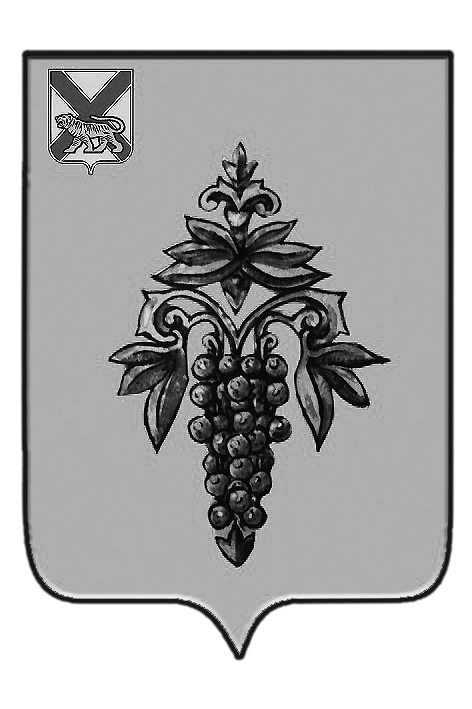 АДМИНИСТРАЦИЯ ЧУГУЕВСКОГО МУНИЦИПАЛЬНОГО РАЙОНА ПРИМОРСКОГО КРАЯ ПОСТАНОВЛЕНИЕ с. Чугуевка  05 ноября 2019 года                                                                       № 688-НПАОб утверждении муниципальной программы «Развитие транспортной инфраструктуры Чугуевского муниципального округа» на 2020- 2027 годы»(с изменениями: от 10 ноября 2019 года № 830-НПА, от 16 марта 2020 года № 152-НПА, от 23 апреля 2020 года № 296-НПА, от 21 мая 2020 года № 354-НПА, от 02 сентября 2020 года № 644-НПА, от 25 ноября 2020 года № 229-НПА, от 10 февраля 2021 года № 100-НПА, от 24 мая 2021 года № 471-НПА, от 23 августа 2021 года № 752-НПА, от 14 декабря 2021 года № 1049-НПА, от 24 января 2022 года № 37-НПА, от 11 апреля 2022 года № 319-НПА, от 28 июля  2022 года № 635 –НПА, от 30 ноября 2022 года № 974-НПА, от 24 апреля 2023 года № 356-НПА, от 19 июля 2023 года № 681-НПА, от 15 ноября 2023 года № 1071-НПА, от 23 января 2024 года № 49-НПА)Руководствуясь Федеральным законом от 06 октября 2003 года № 131-ФЗ «Об общих принципах организации местного самоуправления в Российской Федерации», Законом Приморского края от 16 сентября 2019 года № 570-КЗ «О Чугуевском муниципальном округе»,  статьей 32 Устава Чугуевского муниципального района, администрация Чугуевского муниципального районаПОСТАНОВЛЯЕТ:1. Утвердить прилагаемую муниципальную программу «Развитие транспортной инфраструктуры Чугуевского муниципального округа» на 2020 - 2027 годы». 2. Настоящее постановление вступает в силу с 01 января 2020 года и подлежит опубликованию в Чугуевской районной газете «Наше время» и размещению в сети Интернет.3. Постановление администрации Чугуевского муниципального района от 19 декабря 2013 года №1075-НПА «Развитие транспортной инфраструктуры Чугуевского муниципального района» на 2014 - 2021 годы» признать утратившим силу с 01 января 2020 года.4. Контроль за исполнением настоящего постановления возложить на заместителя главы администрации Чугуевского муниципального района И.В. Щенёва.Глава Чугуевского муниципального района,глава администрации                                                                                  Р.Ю. Деменёв                                                     УТВЕРЖДЕНАпостановлением администрацииЧугуевского муниципального районаот 05 ноября 2019г. №  688-НПА                                                                                      МУНИЦИПАЛЬНАЯ ПРОГРАММА«Развитие транспортной инфраструктуры Чугуевского муниципального округа» на 2020 - 2027 годы»ПАСПОРТ ПРОГРАММЫ1. ОБЩАЯ ХАРАКТЕРИСТИКА СФЕРЫ РЕАЛИЗАЦИИ ПРОГРАММЫ И ПРОГНОЗ ЕЕ РАЗВИТИЯРазработка и реализация муниципальной целевой программы «Развитие транспортной инфраструктуры Чугуевского муниципального округа» на 2020 – 2024 годы» (далее - Программа) определены исходя из долгосрочных приоритетов, закрепленных в Конституции Российской Федерации, Указе Президента Российской Федерации от 07 мая 2012 года № 596 «О долгосрочной государственной экономической политике», Указе Президента Российской Федерации от 07 мая 2018 года № 204 «О национальных целях и стратегических задачах развития Российской Федерации на период до 2024 года», посланиях Президента Российской Федерации Федеральному Собранию Российской Федерации, перечнях поручений Президента Российской Федерации, государственной программы Российской Федерации «Развитие транспортной системы», утвержденной Постановлением Правительства Российской Федерации  от 20 декабря 2017 года № 1596, Федерального закона от 06 октября 2003 года № 131-ФЗ «Об общих принципах организации местного самоуправления в Российской Федерации», Стратегии социально-экономического развития Приморского края до 2025 года, утвержденной Законом Приморского края от 20 октября 2008 года № 324-КЗ.Общая протяженность автомобильных дорог общего пользования по Чугуевскому муниципальному округу по состоянию на 01 января 2019 года составляет 713,1 км, в том числе: дороги общего пользования местного значения - 121,5 км;протяженность улично-дорожной сети - 263,6 км;дороги общего пользования регионального значения - 323,0 км;дороги общего пользования федерального значения - 5,0 км.Автомобильные дороги местного значения служат обеспечению муниципальных связей внутри округа, позволяют осуществлять перевозки грузов и пассажиров в пределах Чугуевского муниципального округа, вследствие чего являются важнейшим элементом социальной и производственной инфраструктуры. Отдельные участки существующих автомобильных дорог характеризуются высокой интенсивностью движения, многократно превышающей техническо-эксплуатационные возможности автомобильных дорог местного значения, что не позволяет гарантировать обеспечение бесперебойного и безопасного дорожного движения.Состояние сети автомобильных дорог местного значения зависит от своевременности, полноты и качества выполнения работ по содержанию, капитальному ремонту и реконструкции, оказывает непосредственное влияние на показатели социального и экономического развития округа, в том числе и на должный уровень мобильности населения. Доступность транспортных услуг относится к числу важнейших параметров, определяющих качество жизни населения. Поэтому для органов местного самоуправления организация безопасного, регулярного транспортного сообщения означает повышение социальной и трудовой активности жителей, что также непосредственно влияет на темпы реализации приоритетных проектов в области сельского хозяйства, здравоохранения, образования, решения жилищных проблем.В условиях ограниченных финансовых средств в бюджете округа важным значением являются субсидии за счет средств дорожного фонда Приморского края бюджету округа на осуществление дорожной деятельности в отношении автомобильных дорог общего пользования местного значения населенных пунктов Чугуевского муниципального округа. Целевое использование бюджетных ассигнований дорожного фонда обеспечит дорожное хозяйство Чугуевского муниципального округа надежным источником финансирования, что позволит не только поддерживать техническое состояние автомобильных дорог на нормативном уровне за счет своевременного ремонта, но и рассматривать возможность модернизации материально-технической базы дорожной отрасли. Низкая оснащенность дорожной отрасли специализированной дорожной техникой, ее техническое состояние и моральный износ оказывает соответствующее влияние на уровень и качество выполняемых ремонтных работ. Эффективность работы имеющейся техники крайне низка из-за постоянных ремонтов и больших издержек по ее восстановлению. Укомплектованность дорожной техникой, ее состояние и технический уровень в значительной степени определяют не только качество, надежность и долговечность автомобильных дорог и сооружений на них, а также темпы производства дорожных работ, что в конечном итоге сокращает затраты на проведение дорожных работ и увеличивает межремонтные сроки. Анализ проблем, связанных с неудовлетворительным состоянием автомобильных дорог, показывает необходимость комплексного подхода к их решению, что предполагает использование программно-целевого метода.Программный подход позволяет сконцентрировать финансовые ресурсы на конкретных мероприятиях Программы.В соответствии со стратегическими документами долгосрочные и среднесрочные приоритеты в развитии транспортной инфраструктуры Чугуевского муниципального округа должны обеспечить:-содержание и развитие объектов дорожной сети;-повышение комплексной безопасности и устойчивости функционирования дорожного хозяйства, повышения транспортной доступности территорий Чугуевского муниципального округа;-эффективную транспортную интеграцию с удаленными селами округа, создание условий для динамичного социально- экономического развития Чугуевского муниципального округа. 2. ЦЕЛИ И ЗАДАЧИ ПРОГРАММЫОсновными целями Программы является:- обеспечение населения округа регулярным автобусным сообщением, сохранение социально значимых автобусных маршрутов;- обеспечение сохранности автомобильных дорог общего пользования местного значения, с выполнением работ по их содержанию и ремонту, в целях доведения транспортно-эксплуатационных показателей до нормативных требований.Для достижения основных целей Программы необходимо решить следующие задачи:-развитие эффективной транспортной инфраструктуры, обеспечивающей повышение транспортной доступности в округе, ускорение товародвижения и снижение транспортных издержек; - организация транспортного обслуживания населения между населенными пунктами в границах Чугуевского муниципального округа и создание условий для предоставления качественных и доступных транспортных услуг населению;- организация работ по содержанию и ремонту автомобильных дорог и искусственных сооружений на них.3. ЦЕЛЕВЫЕ ИНДИКАТОРЫ И ПОКАЗАТЕЛИ ПРОГРАММЫПоказатели (индикаторы) соответствующие целям и задачам Программы представлены в приложении № 1 к Программе. 4. ПЕРЕЧЕНЬ МЕРОПРИЯТИЙ ПРОГРАММЫОбобщенная характеристика мероприятий, предлагаемых к реализации для решения поставленных Программой задач, отражена в приложении № 2 к Программе.Перечень мероприятий Программы носит открытый характер и предусматривает возможность корректировки и дополнения, направленных на развитие и увеличение пропускной способности сети автомобильных дорог общего пользования местного значения, в случае появления новых технологических и социально-экономических обязательств, существенно влияющих на развитие транспортной инфраструктуры Чугуевского муниципального округа.5. МЕХАНИЗМ РЕАЛИЗАЦИИ ПРОГРАММЫМеханизм реализации Программы направлен на эффективное планирование хода исполнения основных мероприятий, координацию действия участников Программы, обеспечение контроля исполнения Программных мероприятий, проведения мониторинга состояния работ по выполнению Программы, выработку решений при возникновении отклонения хода работ от плана мероприятий Программы.Первый заместитель главы администрации Чугуевского муниципального округа обеспечивает координацию действий исполнителей Программы, контролирует целенаправленное и эффективное использование финансирования на выполнение намеченных мероприятий.Основными вопросами, подлежащими контролю в процессе реализации Программы, являются:- эффективное и целевое использование средств бюджета;- соблюдение законодательства Российской Федерации при проведении торгов, заключении муниципальных контактов на выполнение работ по капитальному ремонту, ремонту и содержанию автомобильных дорог местного значения с подрядной организацией;- осуществление контроля за соблюдением требований строительных норм и правил, государственных стандартов и технических регламентов при выполнении дорожных работ;- гарантийными обязательствами подрядных организаций по поддержанию требуемого состояния объектов.Общее руководство реализации Программы осуществляется первым заместителем администрации Чугуевского муниципального округа, текущее управление возлагается на управление жизнеобеспечения администрации Чугуевского муниципального округа.В функции управления жизнеобеспечения администрации Чугуевского муниципального округа входит: контроль, мониторинг, корректировка Программы.Ответственный исполнитель:- организует реализацию Программы, обеспечивает внесение изменений в Программу и несет ответственность за достижение целевых индикаторов (показателей) Программы, а также ожидаемых результатов ее реализации;- предоставляет ежеквартально информацию, в срок до 25 числа месяца, следующего за отчетным кварталом, в управление экономического развития и потребительского рынка администрации Чугуевского муниципального округа:- информацию о степени выполнения отдельных мероприятий Программы;- информацию о расходовании бюджетных средств на реализацию Программы;- сведения о достижении значений целевых индикаторов (показателей) Программы;- подготавливает годовой отчет о ходе реализации и оценке эффективности реализации Программы и предоставляет его в управление экономики в срок до 1 марта года, следующего за отчетным годом;- ежегодно, не позднее 15 декабря текущего финансового года, направляет в финансовое управление администрации Чугуевского муниципального округа и управление экономического развития и потребительского рынка администрации Чугуевского муниципального округа план реализации Программы на очередной финансовый год и плановый период.Решение о внесении изменений в Программу и отдельные мероприятия принимаются при условии, что планируемые изменения не приведут к ухудшению плановых значений целевых индикаторов (показателей) Программы, а также к увеличению сроков исполнения мероприятий Программы.Решение администрации Чугуевского муниципального округа о внесении изменений, приостановлении или досрочном прекращении реализации муниципальной программы, принятое в соответствии с предложениями, изложенными в годовом отчете, оформляются ответственным исполнителем постановлением администрации Чугуевского муниципального округа.6. РЕСУРСНОЕ ОБЕСПЕЧЕНИЕ ПРОГРАММЫИсточником финансирования Программы являются средства бюджета Чугуевского муниципального округа (приложение № 3 к Программе).Объемы финансирования мероприятий Программы за счет средств бюджета Чугуевского муниципального округа и прогнозной оценки средств, привлекаемых на реализацию целей Программы, составляют Общий объем финансирования Программы за счет средств бюджета Чугуевского муниципального округа и прогнозной оценки средств, привлекаемых на реализацию целей Программы, составляет 549 291,006 тысяч рублей, в том числе по годам:2020 год – 76 590,876 тыс. рублей;2021 год – 104 672,456 тыс. рублей;2022 год – 106 035,725 тыс. рублей;2023 год – 98 135,201 тыс. рублей;2024 год – 40 964,187 тыс. рублей;2025 год – 40 964,187 тыс. рублей;2026 год – 40 964,187  тыс. рублей;2027 год – 40 964,187  тыс. рублей.В том числе:- бюджет Чугуевского муниципального округа составляет 349 353,494 тысяч рублей, в том числе по годам: 2020 год – 34 028,153 тыс. рублей;2021 год – 41 667,885 тыс. рублей;2022 год – 47 992,432 тыс. рублей;2023 год – 61 821,824 тыс. рублей;2024 год – 40 960,800 тыс. рублей;2025 год – 40 960,800 тыс. рублей;2026 год -  40 960,800 тыс. рублей;2027 год -  40 960,800 тыс. рублей.- бюджет Приморского края составляет 199 937,512 тысяч рублей, в том числе по годам:2020 год – 42 562,723 тыс. рублей;2021 год – 63 004,571 тыс. рублей;2022 год – 58 043,293 тыс. рублей;2023 год – 36 313,377  тыс. рублей;2024 год – 3,387 тыс. рублей;2025 год - 3,387 тыс. рублей;2026 год - 3,387 тыс. рублей;2027 год - 3,387 тыс. рублей.Объемы финансирования мероприятий Программы подлежат уточнению в соответствии с бюджетом Чугуевского муниципального округа на соответствующий год, исходя из его возможностей.7. СРОКИ И ЭТАПЫ РЕАЛИЗАЦИИ ПРОГРАММЫПрограмма реализуется в 2020 - 2027 годах в один этап.Приложение № 1 к ПрограммеСВЕДЕНИЯО ЦЕЛЕВЫХ ИНДИКАТОРАХ, ПОКАЗАТЕЛЯХ МУНИЦИПАЛЬНОЙ ПРОГРАММЫ«Развитие транспортной инфраструктуры Чугуевского муниципального округа» на 2020 - 2027 годы»(наименование муниципальной программы)Приложение № 2 к ПрограммеОБОБЩЕННАЯ ХАРАКТЕРИСТИКА РЕАЛИЗУЕМЫХ В СОСТАВЕ МУНИЦИПАЛЬНОЙ ПРОГРАММЫ, ПОДПРОГРАММ И ОТДЕЛЬНЫХ МЕРОПРИЯТИЙ«Развитие транспортной инфраструктуры Чугуевского муниципального округа» на 2020 - 2027 годы»(наименование муниципальной программы)Ответственный исполнитель Программы      Управление жизнеобеспечения администрации Чугуевского муниципального округаСоисполнители ПрограммыУправление экономического развития и потребительского рынка администрации Чугуевского муниципального округа;Управление имущественных и земельных отношений администрации Чугуевского муниципального округа.Структура ПрограммыПодпрограмм - нет;Программа включает выполнение отдельных мероприятий:Организация транспортного обслуживания населения;Приобретение специализированной техники;Восстановление и поддержание до нормативных требований транспортно-эксплуатационного состояния автомобильных дорог общего пользования местного значения.Реквизиты нормативных правовых актов, которыми утверждены государственные программы Российской Федерации, Приморского краяГосударственная  программа Приморского края «Развитие транспортного комплекса Приморского края» на 2020- 2027 годы», утвержденная постановлением Администрации Приморского края от 27.12.2019 № 919-паЦели ПрограммыОсновными целями Программы являются:- обеспечение населения округа регулярным автобусным сообщением, сохранение социально значимых автобусных маршрутов;- обеспечение сохранности автомобильных дорог общего пользования местного значения, с выполнением работ по их содержанию и ремонту, в целях доведения транспортно-эксплуатационных показателей до нормативных требований.Задачи ПрограммыОсновные задачи Программы:-развитие эффективной транспортной инфраструктуры, обеспечивающей повышение транспортной доступности в округе, ускорение товародвижения и снижение транспортных издержек;- организация транспортного обслуживания населения между населенными пунктами в границах Чугуевского муниципального округа и создание условий для предоставления качественных и доступных транспортных услуг населению;- организация работ по содержанию и ремонту автомобильных дорог и искусственных сооружений на них.Целевые индикаторы и показателиколичество пассажиров, перевезенных социально-значимыми автобусными маршрутами в Чугуевском муниципальном округе, (тыс. чел.);доля протяженности автомобильных дорог общего пользования местного значения, не отвечающих нормативным требованиям, в общей протяженности автомобильных дорог общего пользования местного значения Чугуевского муниципального округа, (%);протяженность автомобильных дорог общего пользования местного значения не соответствующих нормативным требованиям, (км).Сроки и этапы реализации Программы2020-2027 годы в один этапОбъем средств бюджета Чугуевского муниципального округа на финансирование муниципальной ПрограммыОбщий объем финансирования Программы за счет средств бюджета Чугуевского муниципального округа и прогнозной оценки средств, привлекаемых на реализацию целей Программы, составляет 549 291,006 тысяч рублей, в том числе по годам:2020 год – 76 590,876 тыс. рублей;2021 год – 104 672,456 тыс. рублей;2022 год – 106 035,725 тыс. рублей;2023 год – 98 135,201 тыс. рублей;2024 год – 40 964,187 тыс. рублей;2025 год – 40 964,187 тыс. рублей;2026 год – 40 964,187  тыс. рублей;2027 год – 40 964,187  тыс. рублей.В том числе:- бюджет Чугуевского муниципального округа составляет 349 353,494 тысяч рублей, в том числе по годам: 2020 год – 34 028,153 тыс. рублей;2021 год – 41 667,885 тыс. рублей;2022 год – 47 992,432 тыс. рублей;2023 год – 61 821,824 тыс. рублей;2024 год – 40 960,800 тыс. рублей;2025 год – 40 960,800 тыс. рублей;2026 год -  40 960,800 тыс. рублей;2027 год -  40 960,800 тыс. рублей.- бюджет Приморского края составляет 199 937,512 тысяч рублей, в том числе по годам:2020 год – 42 562,723 тыс. рублей;2021 год – 63 004,571 тыс. рублей;2022 год – 58 043,293 тыс. рублей;2023 год – 36 313,377  тыс. рублей;2024 год – 3,387 тыс. рублей;2025 год - 3,387 тыс. рублей;2026 год - 3,387 тыс. рублей;2027 год - 3,387 тыс. рублей.Ожидаемые результаты реализации  муниципальной Программыколичество пассажиров, перевезенных социально -значимыми автобусными маршрутами в Чугуевском муниципальном округе к 2027 году составит  21,7 тыс. человек;доля протяженности автомобильных дорог общего пользования местного значения, не отвечающих нормативным требованиям, в общей протяженности автомобильных дорог общего пользования местного значения к 2027 году составит 32,3 %;протяженность автомобильных дорог общего пользования местного значения, не соответствующих нормативным требованиям, к 2027 году составит 121,4км;Кроме того, будет обеспечено:развитие транспортной  инфраструктуры Чугуевского муниципального округа, обеспечивающее повышение транспортной доступности в округе. № п/пЦелевой индикатор, показательЕдиница изме-ренияЗначение целевого индикатора, показателяЗначение целевого индикатора, показателяЗначение целевого индикатора, показателяЗначение целевого индикатора, показателяЗначение целевого индикатора, показателяЗначение целевого индикатора, показателяЗначение целевого индикатора, показателяЗначение целевого индикатора, показателяЗначение целевого индикатора, показателя№ п/пЦелевой индикатор, показательЕдиница изме-ренияотчетный финансовый 2019годочереднойфинансовый 2020годпервый год планового периода2021второй год планового периода2022третий год планового периода2023четвертыйгод планового периода2024пятый год планового периода2025шестойгод планового периода2026седьмой год планового периода20271234567891011121Количество пассажиров, перевезенных социально значимыми автобусными маршрутами в Чугуевском муниципальном округетыс. чел.21,021,0  21,521,621,621,621,721,721,72Протяженность автомобильных дорог общего пользования местного значения, не соответствующих нормативным требованиямкм124,1124,1123,7123,3122,9122,5122,2121,8121,43Доля протяженности автомобильных дорог общего пользования местного значения, не отвечающих нормативным требованиям, в общей протяженности автомобильных дорог общего пользования местного значения %33,033,032,932,832,732,632,532,432,3№п/пНаименование подпрограммы, отдельного мероприятия муниципальной программыОтветственныйисполнитель,соисполнителиСрок реализацииСрок реализацииСрок реализацииСрок реализацииСрок реализации№п/пНаименование подпрограммы, отдельного мероприятия муниципальной программыОтветственныйисполнитель,соисполнителиначала  реализацииподпрограммы,отдельного мероприятияначала  реализацииподпрограммы,отдельного мероприятияокончания реализации  подпрограммы, отдельного мероприятияожидаемый результат(краткое описание)ожидаемый результат(краткое описание)123445661.Организация транспортного обслуживания населенияУправление экономического развития и потребительского рынка администрации Чугуевского муниципального округа202020202027Повышения транспортной доступности для населения Чугуевского муниципального округа, улучшения качества предоставляемых услуг на социально значимом автобусном сообщении на территории Чугуевского муниципального округаПовышения транспортной доступности для населения Чугуевского муниципального округа, улучшения качества предоставляемых услуг на социально значимом автобусном сообщении на территории Чугуевского муниципального округа2. Приобретение специализированной техникиУправление жизнеобеспечения администрации Чугуевского муниципального округа202020202023Сохранение, восстановление и повышение качественных показателей технического состояния автомобильных дорог, снижение числа дорожно-транспортных происшествий;обеспечение стабильного круглогодичного автомобильного сообщения, поддержание автомобильных дорог и сооружений на них на уровне, соответствующем категории дорогиполучения сведений о техническом и транспортно-эксплуатационном состоянии дорог и искусственных сооружений на нихОбеспечение безопасности дорожного движенияРазвитие и обслуживание дорожной сети для обеспечения потребностей экономики и населения в перевозках грузов (товаров) и людей, в том числе для снижения транспортных издержек пользователей автомобильных дорог и повышения комплексной безопасности в сфере дорожного хозяйстваСохранение, восстановление и повышение качественных показателей технического состояния автомобильных дорог, снижение числа дорожно-транспортных происшествий;обеспечение стабильного круглогодичного автомобильного сообщения, поддержание автомобильных дорог и сооружений на них на уровне, соответствующем категории дорогиполучения сведений о техническом и транспортно-эксплуатационном состоянии дорог и искусственных сооружений на нихОбеспечение безопасности дорожного движенияРазвитие и обслуживание дорожной сети для обеспечения потребностей экономики и населения в перевозках грузов (товаров) и людей, в том числе для снижения транспортных издержек пользователей автомобильных дорог и повышения комплексной безопасности в сфере дорожного хозяйства3.Восстановление и поддержание до нормативных требований транспортно- эксплуатационного состояния автомобильных дорог общего пользования местного значенияУправление жизнеобеспечения администрации Чугуевского муниципального округа202020202027Сохранение, восстановление и повышение качественных показателей технического состояния автомобильных дорог, снижение числа дорожно-транспортных происшествий;обеспечение стабильного круглогодичного автомобильного сообщения, поддержание автомобильных дорог и сооружений на них на уровне, соответствующем категории дорогиполучения сведений о техническом и транспортно-эксплуатационном состоянии дорог и искусственных сооружений на нихОбеспечение безопасности дорожного движенияРазвитие и обслуживание дорожной сети для обеспечения потребностей экономики и населения в перевозках грузов (товаров) и людей, в том числе для снижения транспортных издержек пользователей автомобильных дорог и повышения комплексной безопасности в сфере дорожного хозяйстваСохранение, восстановление и повышение качественных показателей технического состояния автомобильных дорог, снижение числа дорожно-транспортных происшествий;обеспечение стабильного круглогодичного автомобильного сообщения, поддержание автомобильных дорог и сооружений на них на уровне, соответствующем категории дорогиполучения сведений о техническом и транспортно-эксплуатационном состоянии дорог и искусственных сооружений на нихОбеспечение безопасности дорожного движенияРазвитие и обслуживание дорожной сети для обеспечения потребностей экономики и населения в перевозках грузов (товаров) и людей, в том числе для снижения транспортных издержек пользователей автомобильных дорог и повышения комплексной безопасности в сфере дорожного хозяйства3.1.Содержание автомобильных дорог (летнее и зимнее)-*-202020202027Сохранение, восстановление и повышение качественных показателей технического состояния автомобильных дорог, снижение числа дорожно-транспортных происшествий;обеспечение стабильного круглогодичного автомобильного сообщения, поддержание автомобильных дорог и сооружений на них на уровне, соответствующем категории дорогиполучения сведений о техническом и транспортно-эксплуатационном состоянии дорог и искусственных сооружений на нихОбеспечение безопасности дорожного движенияРазвитие и обслуживание дорожной сети для обеспечения потребностей экономики и населения в перевозках грузов (товаров) и людей, в том числе для снижения транспортных издержек пользователей автомобильных дорог и повышения комплексной безопасности в сфере дорожного хозяйстваСохранение, восстановление и повышение качественных показателей технического состояния автомобильных дорог, снижение числа дорожно-транспортных происшествий;обеспечение стабильного круглогодичного автомобильного сообщения, поддержание автомобильных дорог и сооружений на них на уровне, соответствующем категории дорогиполучения сведений о техническом и транспортно-эксплуатационном состоянии дорог и искусственных сооружений на нихОбеспечение безопасности дорожного движенияРазвитие и обслуживание дорожной сети для обеспечения потребностей экономики и населения в перевозках грузов (товаров) и людей, в том числе для снижения транспортных издержек пользователей автомобильных дорог и повышения комплексной безопасности в сфере дорожного хозяйства3.2.Отсыпка дорог Чугуевского муниципального округа-*-202020202027Сохранение, восстановление и повышение качественных показателей технического состояния автомобильных дорог, снижение числа дорожно-транспортных происшествий;обеспечение стабильного круглогодичного автомобильного сообщения, поддержание автомобильных дорог и сооружений на них на уровне, соответствующем категории дорогиполучения сведений о техническом и транспортно-эксплуатационном состоянии дорог и искусственных сооружений на нихОбеспечение безопасности дорожного движенияРазвитие и обслуживание дорожной сети для обеспечения потребностей экономики и населения в перевозках грузов (товаров) и людей, в том числе для снижения транспортных издержек пользователей автомобильных дорог и повышения комплексной безопасности в сфере дорожного хозяйстваСохранение, восстановление и повышение качественных показателей технического состояния автомобильных дорог, снижение числа дорожно-транспортных происшествий;обеспечение стабильного круглогодичного автомобильного сообщения, поддержание автомобильных дорог и сооружений на них на уровне, соответствующем категории дорогиполучения сведений о техническом и транспортно-эксплуатационном состоянии дорог и искусственных сооружений на нихОбеспечение безопасности дорожного движенияРазвитие и обслуживание дорожной сети для обеспечения потребностей экономики и населения в перевозках грузов (товаров) и людей, в том числе для снижения транспортных издержек пользователей автомобильных дорог и повышения комплексной безопасности в сфере дорожного хозяйства3.3.Ямочный ремонт дорог Чугуевского муниципального округа-*-202020202027Сохранение, восстановление и повышение качественных показателей технического состояния автомобильных дорог, снижение числа дорожно-транспортных происшествий;обеспечение стабильного круглогодичного автомобильного сообщения, поддержание автомобильных дорог и сооружений на них на уровне, соответствующем категории дорогиполучения сведений о техническом и транспортно-эксплуатационном состоянии дорог и искусственных сооружений на нихОбеспечение безопасности дорожного движенияРазвитие и обслуживание дорожной сети для обеспечения потребностей экономики и населения в перевозках грузов (товаров) и людей, в том числе для снижения транспортных издержек пользователей автомобильных дорог и повышения комплексной безопасности в сфере дорожного хозяйстваСохранение, восстановление и повышение качественных показателей технического состояния автомобильных дорог, снижение числа дорожно-транспортных происшествий;обеспечение стабильного круглогодичного автомобильного сообщения, поддержание автомобильных дорог и сооружений на них на уровне, соответствующем категории дорогиполучения сведений о техническом и транспортно-эксплуатационном состоянии дорог и искусственных сооружений на нихОбеспечение безопасности дорожного движенияРазвитие и обслуживание дорожной сети для обеспечения потребностей экономики и населения в перевозках грузов (товаров) и людей, в том числе для снижения транспортных издержек пользователей автомобильных дорог и повышения комплексной безопасности в сфере дорожного хозяйства3.4.Укрепление обочин дорог Чугуевского муниципального округа-*-202020202027Сохранение, восстановление и повышение качественных показателей технического состояния автомобильных дорог, снижение числа дорожно-транспортных происшествий;обеспечение стабильного круглогодичного автомобильного сообщения, поддержание автомобильных дорог и сооружений на них на уровне, соответствующем категории дорогиполучения сведений о техническом и транспортно-эксплуатационном состоянии дорог и искусственных сооружений на нихОбеспечение безопасности дорожного движенияРазвитие и обслуживание дорожной сети для обеспечения потребностей экономики и населения в перевозках грузов (товаров) и людей, в том числе для снижения транспортных издержек пользователей автомобильных дорог и повышения комплексной безопасности в сфере дорожного хозяйстваСохранение, восстановление и повышение качественных показателей технического состояния автомобильных дорог, снижение числа дорожно-транспортных происшествий;обеспечение стабильного круглогодичного автомобильного сообщения, поддержание автомобильных дорог и сооружений на них на уровне, соответствующем категории дорогиполучения сведений о техническом и транспортно-эксплуатационном состоянии дорог и искусственных сооружений на нихОбеспечение безопасности дорожного движенияРазвитие и обслуживание дорожной сети для обеспечения потребностей экономики и населения в перевозках грузов (товаров) и людей, в том числе для снижения транспортных издержек пользователей автомобильных дорог и повышения комплексной безопасности в сфере дорожного хозяйства3.5.Ремонт и содержание искусственных сооружений (мостов, трубопереездов) в селах Чугуевского муниципального округа-*-202020202027Сохранение, восстановление и повышение качественных показателей технического состояния автомобильных дорог, снижение числа дорожно-транспортных происшествий;обеспечение стабильного круглогодичного автомобильного сообщения, поддержание автомобильных дорог и сооружений на них на уровне, соответствующем категории дорогиполучения сведений о техническом и транспортно-эксплуатационном состоянии дорог и искусственных сооружений на нихОбеспечение безопасности дорожного движенияРазвитие и обслуживание дорожной сети для обеспечения потребностей экономики и населения в перевозках грузов (товаров) и людей, в том числе для снижения транспортных издержек пользователей автомобильных дорог и повышения комплексной безопасности в сфере дорожного хозяйстваСохранение, восстановление и повышение качественных показателей технического состояния автомобильных дорог, снижение числа дорожно-транспортных происшествий;обеспечение стабильного круглогодичного автомобильного сообщения, поддержание автомобильных дорог и сооружений на них на уровне, соответствующем категории дорогиполучения сведений о техническом и транспортно-эксплуатационном состоянии дорог и искусственных сооружений на нихОбеспечение безопасности дорожного движенияРазвитие и обслуживание дорожной сети для обеспечения потребностей экономики и населения в перевозках грузов (товаров) и людей, в том числе для снижения транспортных издержек пользователей автомобильных дорог и повышения комплексной безопасности в сфере дорожного хозяйства3.6.Очистка дорог от мусора, расчистка свалок вдоль дорог-*-202020202027Сохранение, восстановление и повышение качественных показателей технического состояния автомобильных дорог, снижение числа дорожно-транспортных происшествий;обеспечение стабильного круглогодичного автомобильного сообщения, поддержание автомобильных дорог и сооружений на них на уровне, соответствующем категории дорогиполучения сведений о техническом и транспортно-эксплуатационном состоянии дорог и искусственных сооружений на нихОбеспечение безопасности дорожного движенияРазвитие и обслуживание дорожной сети для обеспечения потребностей экономики и населения в перевозках грузов (товаров) и людей, в том числе для снижения транспортных издержек пользователей автомобильных дорог и повышения комплексной безопасности в сфере дорожного хозяйстваСохранение, восстановление и повышение качественных показателей технического состояния автомобильных дорог, снижение числа дорожно-транспортных происшествий;обеспечение стабильного круглогодичного автомобильного сообщения, поддержание автомобильных дорог и сооружений на них на уровне, соответствующем категории дорогиполучения сведений о техническом и транспортно-эксплуатационном состоянии дорог и искусственных сооружений на нихОбеспечение безопасности дорожного движенияРазвитие и обслуживание дорожной сети для обеспечения потребностей экономики и населения в перевозках грузов (товаров) и людей, в том числе для снижения транспортных издержек пользователей автомобильных дорог и повышения комплексной безопасности в сфере дорожного хозяйства3.7.Уборка опасных деревьев вдоль дорог-*-202020202027Сохранение, восстановление и повышение качественных показателей технического состояния автомобильных дорог, снижение числа дорожно-транспортных происшествий;обеспечение стабильного круглогодичного автомобильного сообщения, поддержание автомобильных дорог и сооружений на них на уровне, соответствующем категории дорогиполучения сведений о техническом и транспортно-эксплуатационном состоянии дорог и искусственных сооружений на нихОбеспечение безопасности дорожного движенияРазвитие и обслуживание дорожной сети для обеспечения потребностей экономики и населения в перевозках грузов (товаров) и людей, в том числе для снижения транспортных издержек пользователей автомобильных дорог и повышения комплексной безопасности в сфере дорожного хозяйстваСохранение, восстановление и повышение качественных показателей технического состояния автомобильных дорог, снижение числа дорожно-транспортных происшествий;обеспечение стабильного круглогодичного автомобильного сообщения, поддержание автомобильных дорог и сооружений на них на уровне, соответствующем категории дорогиполучения сведений о техническом и транспортно-эксплуатационном состоянии дорог и искусственных сооружений на нихОбеспечение безопасности дорожного движенияРазвитие и обслуживание дорожной сети для обеспечения потребностей экономики и населения в перевозках грузов (товаров) и людей, в том числе для снижения транспортных издержек пользователей автомобильных дорог и повышения комплексной безопасности в сфере дорожного хозяйства3.8.Скашивание травы вдоль дорог-*-202020202027Сохранение, восстановление и повышение качественных показателей технического состояния автомобильных дорог, снижение числа дорожно-транспортных происшествий;обеспечение стабильного круглогодичного автомобильного сообщения, поддержание автомобильных дорог и сооружений на них на уровне, соответствующем категории дорогиполучения сведений о техническом и транспортно-эксплуатационном состоянии дорог и искусственных сооружений на нихОбеспечение безопасности дорожного движенияРазвитие и обслуживание дорожной сети для обеспечения потребностей экономики и населения в перевозках грузов (товаров) и людей, в том числе для снижения транспортных издержек пользователей автомобильных дорог и повышения комплексной безопасности в сфере дорожного хозяйстваСохранение, восстановление и повышение качественных показателей технического состояния автомобильных дорог, снижение числа дорожно-транспортных происшествий;обеспечение стабильного круглогодичного автомобильного сообщения, поддержание автомобильных дорог и сооружений на них на уровне, соответствующем категории дорогиполучения сведений о техническом и транспортно-эксплуатационном состоянии дорог и искусственных сооружений на нихОбеспечение безопасности дорожного движенияРазвитие и обслуживание дорожной сети для обеспечения потребностей экономики и населения в перевозках грузов (товаров) и людей, в том числе для снижения транспортных издержек пользователей автомобильных дорог и повышения комплексной безопасности в сфере дорожного хозяйства3.9.Ремонт автомобильных дорог общего пользования местного значения населенных пунктов Чугуевского муниципального округа-*-202020202027Сохранение, восстановление и повышение качественных показателей технического состояния автомобильных дорог, снижение числа дорожно-транспортных происшествий;обеспечение стабильного круглогодичного автомобильного сообщения, поддержание автомобильных дорог и сооружений на них на уровне, соответствующем категории дорогиполучения сведений о техническом и транспортно-эксплуатационном состоянии дорог и искусственных сооружений на нихОбеспечение безопасности дорожного движенияРазвитие и обслуживание дорожной сети для обеспечения потребностей экономики и населения в перевозках грузов (товаров) и людей, в том числе для снижения транспортных издержек пользователей автомобильных дорог и повышения комплексной безопасности в сфере дорожного хозяйстваСохранение, восстановление и повышение качественных показателей технического состояния автомобильных дорог, снижение числа дорожно-транспортных происшествий;обеспечение стабильного круглогодичного автомобильного сообщения, поддержание автомобильных дорог и сооружений на них на уровне, соответствующем категории дорогиполучения сведений о техническом и транспортно-эксплуатационном состоянии дорог и искусственных сооружений на нихОбеспечение безопасности дорожного движенияРазвитие и обслуживание дорожной сети для обеспечения потребностей экономики и населения в перевозках грузов (товаров) и людей, в том числе для снижения транспортных издержек пользователей автомобильных дорог и повышения комплексной безопасности в сфере дорожного хозяйства   3.10.Проектирование  и реконструкция автомобильной дороги в с. Чугуевка, ул. Лесная-*-202020202023Сохранение, восстановление и повышение качественных показателей технического состояния автомобильных дорог, снижение числа дорожно-транспортных происшествий;обеспечение стабильного круглогодичного автомобильного сообщения, поддержание автомобильных дорог и сооружений на них на уровне, соответствующем категории дорогиполучения сведений о техническом и транспортно-эксплуатационном состоянии дорог и искусственных сооружений на нихОбеспечение безопасности дорожного движенияРазвитие и обслуживание дорожной сети для обеспечения потребностей экономики и населения в перевозках грузов (товаров) и людей, в том числе для снижения транспортных издержек пользователей автомобильных дорог и повышения комплексной безопасности в сфере дорожного хозяйстваСохранение, восстановление и повышение качественных показателей технического состояния автомобильных дорог, снижение числа дорожно-транспортных происшествий;обеспечение стабильного круглогодичного автомобильного сообщения, поддержание автомобильных дорог и сооружений на них на уровне, соответствующем категории дорогиполучения сведений о техническом и транспортно-эксплуатационном состоянии дорог и искусственных сооружений на нихОбеспечение безопасности дорожного движенияРазвитие и обслуживание дорожной сети для обеспечения потребностей экономики и населения в перевозках грузов (товаров) и людей, в том числе для снижения транспортных издержек пользователей автомобильных дорог и повышения комплексной безопасности в сфере дорожного хозяйства   3.11.Приобретение и установка дорожных знаков-*-202020202027Сохранение, восстановление и повышение качественных показателей технического состояния автомобильных дорог, снижение числа дорожно-транспортных происшествий;обеспечение стабильного круглогодичного автомобильного сообщения, поддержание автомобильных дорог и сооружений на них на уровне, соответствующем категории дорогиполучения сведений о техническом и транспортно-эксплуатационном состоянии дорог и искусственных сооружений на нихОбеспечение безопасности дорожного движенияРазвитие и обслуживание дорожной сети для обеспечения потребностей экономики и населения в перевозках грузов (товаров) и людей, в том числе для снижения транспортных издержек пользователей автомобильных дорог и повышения комплексной безопасности в сфере дорожного хозяйстваСохранение, восстановление и повышение качественных показателей технического состояния автомобильных дорог, снижение числа дорожно-транспортных происшествий;обеспечение стабильного круглогодичного автомобильного сообщения, поддержание автомобильных дорог и сооружений на них на уровне, соответствующем категории дорогиполучения сведений о техническом и транспортно-эксплуатационном состоянии дорог и искусственных сооружений на нихОбеспечение безопасности дорожного движенияРазвитие и обслуживание дорожной сети для обеспечения потребностей экономики и населения в перевозках грузов (товаров) и людей, в том числе для снижения транспортных издержек пользователей автомобильных дорог и повышения комплексной безопасности в сфере дорожного хозяйства   3.12.Разметка пешеходных переходов-*-202020202027Сохранение, восстановление и повышение качественных показателей технического состояния автомобильных дорог, снижение числа дорожно-транспортных происшествий;обеспечение стабильного круглогодичного автомобильного сообщения, поддержание автомобильных дорог и сооружений на них на уровне, соответствующем категории дорогиполучения сведений о техническом и транспортно-эксплуатационном состоянии дорог и искусственных сооружений на нихОбеспечение безопасности дорожного движенияРазвитие и обслуживание дорожной сети для обеспечения потребностей экономики и населения в перевозках грузов (товаров) и людей, в том числе для снижения транспортных издержек пользователей автомобильных дорог и повышения комплексной безопасности в сфере дорожного хозяйстваСохранение, восстановление и повышение качественных показателей технического состояния автомобильных дорог, снижение числа дорожно-транспортных происшествий;обеспечение стабильного круглогодичного автомобильного сообщения, поддержание автомобильных дорог и сооружений на них на уровне, соответствующем категории дорогиполучения сведений о техническом и транспортно-эксплуатационном состоянии дорог и искусственных сооружений на нихОбеспечение безопасности дорожного движенияРазвитие и обслуживание дорожной сети для обеспечения потребностей экономики и населения в перевозках грузов (товаров) и людей, в том числе для снижения транспортных издержек пользователей автомобильных дорог и повышения комплексной безопасности в сфере дорожного хозяйства   3.13.Разметка улично-дорожной сети-*-202020202027Сохранение, восстановление и повышение качественных показателей технического состояния автомобильных дорог, снижение числа дорожно-транспортных происшествий;обеспечение стабильного круглогодичного автомобильного сообщения, поддержание автомобильных дорог и сооружений на них на уровне, соответствующем категории дорогиполучения сведений о техническом и транспортно-эксплуатационном состоянии дорог и искусственных сооружений на нихОбеспечение безопасности дорожного движенияРазвитие и обслуживание дорожной сети для обеспечения потребностей экономики и населения в перевозках грузов (товаров) и людей, в том числе для снижения транспортных издержек пользователей автомобильных дорог и повышения комплексной безопасности в сфере дорожного хозяйстваСохранение, восстановление и повышение качественных показателей технического состояния автомобильных дорог, снижение числа дорожно-транспортных происшествий;обеспечение стабильного круглогодичного автомобильного сообщения, поддержание автомобильных дорог и сооружений на них на уровне, соответствующем категории дорогиполучения сведений о техническом и транспортно-эксплуатационном состоянии дорог и искусственных сооружений на нихОбеспечение безопасности дорожного движенияРазвитие и обслуживание дорожной сети для обеспечения потребностей экономики и населения в перевозках грузов (товаров) и людей, в том числе для снижения транспортных издержек пользователей автомобильных дорог и повышения комплексной безопасности в сфере дорожного хозяйства   3.14.Устройство и восстановление уличного освещения вдоль дорог Чугуевского муниципального округа-*-202020202027Сохранение, восстановление и повышение качественных показателей технического состояния автомобильных дорог, снижение числа дорожно-транспортных происшествий;обеспечение стабильного круглогодичного автомобильного сообщения, поддержание автомобильных дорог и сооружений на них на уровне, соответствующем категории дорогиполучения сведений о техническом и транспортно-эксплуатационном состоянии дорог и искусственных сооружений на нихОбеспечение безопасности дорожного движенияРазвитие и обслуживание дорожной сети для обеспечения потребностей экономики и населения в перевозках грузов (товаров) и людей, в том числе для снижения транспортных издержек пользователей автомобильных дорог и повышения комплексной безопасности в сфере дорожного хозяйстваСохранение, восстановление и повышение качественных показателей технического состояния автомобильных дорог, снижение числа дорожно-транспортных происшествий;обеспечение стабильного круглогодичного автомобильного сообщения, поддержание автомобильных дорог и сооружений на них на уровне, соответствующем категории дорогиполучения сведений о техническом и транспортно-эксплуатационном состоянии дорог и искусственных сооружений на нихОбеспечение безопасности дорожного движенияРазвитие и обслуживание дорожной сети для обеспечения потребностей экономики и населения в перевозках грузов (товаров) и людей, в том числе для снижения транспортных издержек пользователей автомобильных дорог и повышения комплексной безопасности в сфере дорожного хозяйства   3.15.Диагностика и паспортизация дорог общего пользования местного значения населенных пунктов Чугуевского муниципального округаУправление жизнеобеспечения администрации Чугуевского муниципального округа иуправление имущественных и земельных отношений администрации Чугуевского муниципального округа202020202027Сохранение, восстановление и повышение качественных показателей технического состояния автомобильных дорог, снижение числа дорожно-транспортных происшествий;обеспечение стабильного круглогодичного автомобильного сообщения, поддержание автомобильных дорог и сооружений на них на уровне, соответствующем категории дорогиполучения сведений о техническом и транспортно-эксплуатационном состоянии дорог и искусственных сооружений на нихОбеспечение безопасности дорожного движенияРазвитие и обслуживание дорожной сети для обеспечения потребностей экономики и населения в перевозках грузов (товаров) и людей, в том числе для снижения транспортных издержек пользователей автомобильных дорог и повышения комплексной безопасности в сфере дорожного хозяйстваСохранение, восстановление и повышение качественных показателей технического состояния автомобильных дорог, снижение числа дорожно-транспортных происшествий;обеспечение стабильного круглогодичного автомобильного сообщения, поддержание автомобильных дорог и сооружений на них на уровне, соответствующем категории дорогиполучения сведений о техническом и транспортно-эксплуатационном состоянии дорог и искусственных сооружений на нихОбеспечение безопасности дорожного движенияРазвитие и обслуживание дорожной сети для обеспечения потребностей экономики и населения в перевозках грузов (товаров) и людей, в том числе для снижения транспортных издержек пользователей автомобильных дорог и повышения комплексной безопасности в сфере дорожного хозяйства4.Реализация инициативных проектовУправление жизнеобеспечения администрации Чугуевского муниципального округаУправление жизнеобеспечения администрации Чугуевского муниципального округа202120212021Обеспечение безопасности дорожного движенияПриложение к постановлению администрацииПриложение к постановлению администрацииПриложение к постановлению администрацииПриложение к постановлению администрацииПриложение к постановлению администрацииПриложение к постановлению администрацииПриложение к постановлению администрацииПриложение к постановлению администрацииПриложение к постановлению администрацииПриложение к постановлению администрацииПриложение к постановлению администрацииПриложение к постановлению администрацииПриложение к постановлению администрацииЧугуевского муниципального округаЧугуевского муниципального округаЧугуевского муниципального округаЧугуевского муниципального округаЧугуевского муниципального округаЧугуевского муниципального округаЧугуевского муниципального округаЧугуевского муниципального округаЧугуевского муниципального округаЧугуевского муниципального округаЧугуевского муниципального округаЧугуевского муниципального округаЧугуевского муниципального округаот  ________________ № ________от  ________________ № ________от  ________________ № ________от  ________________ № ________от  ________________ № ________от  ________________ № ________от  ________________ № ________от  ________________ № ________от  ________________ № ________от  ________________ № ________от  ________________ № ________от  ________________ № ________от  ________________ № ________"Приложение № 3 к Программе""Приложение № 3 к Программе""Приложение № 3 к Программе""Приложение № 3 к Программе""Приложение № 3 к Программе""Приложение № 3 к Программе""Приложение № 3 к Программе""Приложение № 3 к Программе""Приложение № 3 к Программе""Приложение № 3 к Программе""Приложение № 3 к Программе""Приложение № 3 к Программе""Приложение № 3 к Программе"ИНФОРМАЦИЯИНФОРМАЦИЯИНФОРМАЦИЯИНФОРМАЦИЯИНФОРМАЦИЯИНФОРМАЦИЯИНФОРМАЦИЯИНФОРМАЦИЯИНФОРМАЦИЯИНФОРМАЦИЯИНФОРМАЦИЯИНФОРМАЦИЯИНФОРМАЦИЯИНФОРМАЦИЯИНФОРМАЦИЯИНФОРМАЦИЯИНФОРМАЦИЯИНФОРМАЦИЯИНФОРМАЦИЯИНФОРМАЦИЯИНФОРМАЦИЯИНФОРМАЦИЯИНФОРМАЦИЯИНФОРМАЦИЯО РЕСУРСНОМ ОБЕСПЕЧЕНИИ ПРОГРАММЫ ЗА СЧЕТ СРЕДСТВ БЮДЖЕТА ЧУГУЕВСКОГО МУНИЦИПАЛЬНОГО ОКРУГА И ПРИВЛЕКАЕМЫХ СРЕДСТВ ФЕДЕРАЛЬНОГО БЮДЖЕТА, КРАЕВОГО БЮДЖЕТА, БЮДЖЕТОВ ГОСУДАРСТВЕННЫХ ВНЕБЮДЖЕТНЫХ ФОНДОВ, ИНЫХ ВНЕБЮДЖЕТНЫХ ИСТОЧНИКОВО РЕСУРСНОМ ОБЕСПЕЧЕНИИ ПРОГРАММЫ ЗА СЧЕТ СРЕДСТВ БЮДЖЕТА ЧУГУЕВСКОГО МУНИЦИПАЛЬНОГО ОКРУГА И ПРИВЛЕКАЕМЫХ СРЕДСТВ ФЕДЕРАЛЬНОГО БЮДЖЕТА, КРАЕВОГО БЮДЖЕТА, БЮДЖЕТОВ ГОСУДАРСТВЕННЫХ ВНЕБЮДЖЕТНЫХ ФОНДОВ, ИНЫХ ВНЕБЮДЖЕТНЫХ ИСТОЧНИКОВО РЕСУРСНОМ ОБЕСПЕЧЕНИИ ПРОГРАММЫ ЗА СЧЕТ СРЕДСТВ БЮДЖЕТА ЧУГУЕВСКОГО МУНИЦИПАЛЬНОГО ОКРУГА И ПРИВЛЕКАЕМЫХ СРЕДСТВ ФЕДЕРАЛЬНОГО БЮДЖЕТА, КРАЕВОГО БЮДЖЕТА, БЮДЖЕТОВ ГОСУДАРСТВЕННЫХ ВНЕБЮДЖЕТНЫХ ФОНДОВ, ИНЫХ ВНЕБЮДЖЕТНЫХ ИСТОЧНИКОВО РЕСУРСНОМ ОБЕСПЕЧЕНИИ ПРОГРАММЫ ЗА СЧЕТ СРЕДСТВ БЮДЖЕТА ЧУГУЕВСКОГО МУНИЦИПАЛЬНОГО ОКРУГА И ПРИВЛЕКАЕМЫХ СРЕДСТВ ФЕДЕРАЛЬНОГО БЮДЖЕТА, КРАЕВОГО БЮДЖЕТА, БЮДЖЕТОВ ГОСУДАРСТВЕННЫХ ВНЕБЮДЖЕТНЫХ ФОНДОВ, ИНЫХ ВНЕБЮДЖЕТНЫХ ИСТОЧНИКОВО РЕСУРСНОМ ОБЕСПЕЧЕНИИ ПРОГРАММЫ ЗА СЧЕТ СРЕДСТВ БЮДЖЕТА ЧУГУЕВСКОГО МУНИЦИПАЛЬНОГО ОКРУГА И ПРИВЛЕКАЕМЫХ СРЕДСТВ ФЕДЕРАЛЬНОГО БЮДЖЕТА, КРАЕВОГО БЮДЖЕТА, БЮДЖЕТОВ ГОСУДАРСТВЕННЫХ ВНЕБЮДЖЕТНЫХ ФОНДОВ, ИНЫХ ВНЕБЮДЖЕТНЫХ ИСТОЧНИКОВО РЕСУРСНОМ ОБЕСПЕЧЕНИИ ПРОГРАММЫ ЗА СЧЕТ СРЕДСТВ БЮДЖЕТА ЧУГУЕВСКОГО МУНИЦИПАЛЬНОГО ОКРУГА И ПРИВЛЕКАЕМЫХ СРЕДСТВ ФЕДЕРАЛЬНОГО БЮДЖЕТА, КРАЕВОГО БЮДЖЕТА, БЮДЖЕТОВ ГОСУДАРСТВЕННЫХ ВНЕБЮДЖЕТНЫХ ФОНДОВ, ИНЫХ ВНЕБЮДЖЕТНЫХ ИСТОЧНИКОВО РЕСУРСНОМ ОБЕСПЕЧЕНИИ ПРОГРАММЫ ЗА СЧЕТ СРЕДСТВ БЮДЖЕТА ЧУГУЕВСКОГО МУНИЦИПАЛЬНОГО ОКРУГА И ПРИВЛЕКАЕМЫХ СРЕДСТВ ФЕДЕРАЛЬНОГО БЮДЖЕТА, КРАЕВОГО БЮДЖЕТА, БЮДЖЕТОВ ГОСУДАРСТВЕННЫХ ВНЕБЮДЖЕТНЫХ ФОНДОВ, ИНЫХ ВНЕБЮДЖЕТНЫХ ИСТОЧНИКОВО РЕСУРСНОМ ОБЕСПЕЧЕНИИ ПРОГРАММЫ ЗА СЧЕТ СРЕДСТВ БЮДЖЕТА ЧУГУЕВСКОГО МУНИЦИПАЛЬНОГО ОКРУГА И ПРИВЛЕКАЕМЫХ СРЕДСТВ ФЕДЕРАЛЬНОГО БЮДЖЕТА, КРАЕВОГО БЮДЖЕТА, БЮДЖЕТОВ ГОСУДАРСТВЕННЫХ ВНЕБЮДЖЕТНЫХ ФОНДОВ, ИНЫХ ВНЕБЮДЖЕТНЫХ ИСТОЧНИКОВО РЕСУРСНОМ ОБЕСПЕЧЕНИИ ПРОГРАММЫ ЗА СЧЕТ СРЕДСТВ БЮДЖЕТА ЧУГУЕВСКОГО МУНИЦИПАЛЬНОГО ОКРУГА И ПРИВЛЕКАЕМЫХ СРЕДСТВ ФЕДЕРАЛЬНОГО БЮДЖЕТА, КРАЕВОГО БЮДЖЕТА, БЮДЖЕТОВ ГОСУДАРСТВЕННЫХ ВНЕБЮДЖЕТНЫХ ФОНДОВ, ИНЫХ ВНЕБЮДЖЕТНЫХ ИСТОЧНИКОВО РЕСУРСНОМ ОБЕСПЕЧЕНИИ ПРОГРАММЫ ЗА СЧЕТ СРЕДСТВ БЮДЖЕТА ЧУГУЕВСКОГО МУНИЦИПАЛЬНОГО ОКРУГА И ПРИВЛЕКАЕМЫХ СРЕДСТВ ФЕДЕРАЛЬНОГО БЮДЖЕТА, КРАЕВОГО БЮДЖЕТА, БЮДЖЕТОВ ГОСУДАРСТВЕННЫХ ВНЕБЮДЖЕТНЫХ ФОНДОВ, ИНЫХ ВНЕБЮДЖЕТНЫХ ИСТОЧНИКОВО РЕСУРСНОМ ОБЕСПЕЧЕНИИ ПРОГРАММЫ ЗА СЧЕТ СРЕДСТВ БЮДЖЕТА ЧУГУЕВСКОГО МУНИЦИПАЛЬНОГО ОКРУГА И ПРИВЛЕКАЕМЫХ СРЕДСТВ ФЕДЕРАЛЬНОГО БЮДЖЕТА, КРАЕВОГО БЮДЖЕТА, БЮДЖЕТОВ ГОСУДАРСТВЕННЫХ ВНЕБЮДЖЕТНЫХ ФОНДОВ, ИНЫХ ВНЕБЮДЖЕТНЫХ ИСТОЧНИКОВО РЕСУРСНОМ ОБЕСПЕЧЕНИИ ПРОГРАММЫ ЗА СЧЕТ СРЕДСТВ БЮДЖЕТА ЧУГУЕВСКОГО МУНИЦИПАЛЬНОГО ОКРУГА И ПРИВЛЕКАЕМЫХ СРЕДСТВ ФЕДЕРАЛЬНОГО БЮДЖЕТА, КРАЕВОГО БЮДЖЕТА, БЮДЖЕТОВ ГОСУДАРСТВЕННЫХ ВНЕБЮДЖЕТНЫХ ФОНДОВ, ИНЫХ ВНЕБЮДЖЕТНЫХ ИСТОЧНИКОВО РЕСУРСНОМ ОБЕСПЕЧЕНИИ ПРОГРАММЫ ЗА СЧЕТ СРЕДСТВ БЮДЖЕТА ЧУГУЕВСКОГО МУНИЦИПАЛЬНОГО ОКРУГА И ПРИВЛЕКАЕМЫХ СРЕДСТВ ФЕДЕРАЛЬНОГО БЮДЖЕТА, КРАЕВОГО БЮДЖЕТА, БЮДЖЕТОВ ГОСУДАРСТВЕННЫХ ВНЕБЮДЖЕТНЫХ ФОНДОВ, ИНЫХ ВНЕБЮДЖЕТНЫХ ИСТОЧНИКОВО РЕСУРСНОМ ОБЕСПЕЧЕНИИ ПРОГРАММЫ ЗА СЧЕТ СРЕДСТВ БЮДЖЕТА ЧУГУЕВСКОГО МУНИЦИПАЛЬНОГО ОКРУГА И ПРИВЛЕКАЕМЫХ СРЕДСТВ ФЕДЕРАЛЬНОГО БЮДЖЕТА, КРАЕВОГО БЮДЖЕТА, БЮДЖЕТОВ ГОСУДАРСТВЕННЫХ ВНЕБЮДЖЕТНЫХ ФОНДОВ, ИНЫХ ВНЕБЮДЖЕТНЫХ ИСТОЧНИКОВО РЕСУРСНОМ ОБЕСПЕЧЕНИИ ПРОГРАММЫ ЗА СЧЕТ СРЕДСТВ БЮДЖЕТА ЧУГУЕВСКОГО МУНИЦИПАЛЬНОГО ОКРУГА И ПРИВЛЕКАЕМЫХ СРЕДСТВ ФЕДЕРАЛЬНОГО БЮДЖЕТА, КРАЕВОГО БЮДЖЕТА, БЮДЖЕТОВ ГОСУДАРСТВЕННЫХ ВНЕБЮДЖЕТНЫХ ФОНДОВ, ИНЫХ ВНЕБЮДЖЕТНЫХ ИСТОЧНИКОВО РЕСУРСНОМ ОБЕСПЕЧЕНИИ ПРОГРАММЫ ЗА СЧЕТ СРЕДСТВ БЮДЖЕТА ЧУГУЕВСКОГО МУНИЦИПАЛЬНОГО ОКРУГА И ПРИВЛЕКАЕМЫХ СРЕДСТВ ФЕДЕРАЛЬНОГО БЮДЖЕТА, КРАЕВОГО БЮДЖЕТА, БЮДЖЕТОВ ГОСУДАРСТВЕННЫХ ВНЕБЮДЖЕТНЫХ ФОНДОВ, ИНЫХ ВНЕБЮДЖЕТНЫХ ИСТОЧНИКОВО РЕСУРСНОМ ОБЕСПЕЧЕНИИ ПРОГРАММЫ ЗА СЧЕТ СРЕДСТВ БЮДЖЕТА ЧУГУЕВСКОГО МУНИЦИПАЛЬНОГО ОКРУГА И ПРИВЛЕКАЕМЫХ СРЕДСТВ ФЕДЕРАЛЬНОГО БЮДЖЕТА, КРАЕВОГО БЮДЖЕТА, БЮДЖЕТОВ ГОСУДАРСТВЕННЫХ ВНЕБЮДЖЕТНЫХ ФОНДОВ, ИНЫХ ВНЕБЮДЖЕТНЫХ ИСТОЧНИКОВО РЕСУРСНОМ ОБЕСПЕЧЕНИИ ПРОГРАММЫ ЗА СЧЕТ СРЕДСТВ БЮДЖЕТА ЧУГУЕВСКОГО МУНИЦИПАЛЬНОГО ОКРУГА И ПРИВЛЕКАЕМЫХ СРЕДСТВ ФЕДЕРАЛЬНОГО БЮДЖЕТА, КРАЕВОГО БЮДЖЕТА, БЮДЖЕТОВ ГОСУДАРСТВЕННЫХ ВНЕБЮДЖЕТНЫХ ФОНДОВ, ИНЫХ ВНЕБЮДЖЕТНЫХ ИСТОЧНИКОВО РЕСУРСНОМ ОБЕСПЕЧЕНИИ ПРОГРАММЫ ЗА СЧЕТ СРЕДСТВ БЮДЖЕТА ЧУГУЕВСКОГО МУНИЦИПАЛЬНОГО ОКРУГА И ПРИВЛЕКАЕМЫХ СРЕДСТВ ФЕДЕРАЛЬНОГО БЮДЖЕТА, КРАЕВОГО БЮДЖЕТА, БЮДЖЕТОВ ГОСУДАРСТВЕННЫХ ВНЕБЮДЖЕТНЫХ ФОНДОВ, ИНЫХ ВНЕБЮДЖЕТНЫХ ИСТОЧНИКОВО РЕСУРСНОМ ОБЕСПЕЧЕНИИ ПРОГРАММЫ ЗА СЧЕТ СРЕДСТВ БЮДЖЕТА ЧУГУЕВСКОГО МУНИЦИПАЛЬНОГО ОКРУГА И ПРИВЛЕКАЕМЫХ СРЕДСТВ ФЕДЕРАЛЬНОГО БЮДЖЕТА, КРАЕВОГО БЮДЖЕТА, БЮДЖЕТОВ ГОСУДАРСТВЕННЫХ ВНЕБЮДЖЕТНЫХ ФОНДОВ, ИНЫХ ВНЕБЮДЖЕТНЫХ ИСТОЧНИКОВО РЕСУРСНОМ ОБЕСПЕЧЕНИИ ПРОГРАММЫ ЗА СЧЕТ СРЕДСТВ БЮДЖЕТА ЧУГУЕВСКОГО МУНИЦИПАЛЬНОГО ОКРУГА И ПРИВЛЕКАЕМЫХ СРЕДСТВ ФЕДЕРАЛЬНОГО БЮДЖЕТА, КРАЕВОГО БЮДЖЕТА, БЮДЖЕТОВ ГОСУДАРСТВЕННЫХ ВНЕБЮДЖЕТНЫХ ФОНДОВ, ИНЫХ ВНЕБЮДЖЕТНЫХ ИСТОЧНИКОВО РЕСУРСНОМ ОБЕСПЕЧЕНИИ ПРОГРАММЫ ЗА СЧЕТ СРЕДСТВ БЮДЖЕТА ЧУГУЕВСКОГО МУНИЦИПАЛЬНОГО ОКРУГА И ПРИВЛЕКАЕМЫХ СРЕДСТВ ФЕДЕРАЛЬНОГО БЮДЖЕТА, КРАЕВОГО БЮДЖЕТА, БЮДЖЕТОВ ГОСУДАРСТВЕННЫХ ВНЕБЮДЖЕТНЫХ ФОНДОВ, ИНЫХ ВНЕБЮДЖЕТНЫХ ИСТОЧНИКОВО РЕСУРСНОМ ОБЕСПЕЧЕНИИ ПРОГРАММЫ ЗА СЧЕТ СРЕДСТВ БЮДЖЕТА ЧУГУЕВСКОГО МУНИЦИПАЛЬНОГО ОКРУГА И ПРИВЛЕКАЕМЫХ СРЕДСТВ ФЕДЕРАЛЬНОГО БЮДЖЕТА, КРАЕВОГО БЮДЖЕТА, БЮДЖЕТОВ ГОСУДАРСТВЕННЫХ ВНЕБЮДЖЕТНЫХ ФОНДОВ, ИНЫХ ВНЕБЮДЖЕТНЫХ ИСТОЧНИКОВО РЕСУРСНОМ ОБЕСПЕЧЕНИИ ПРОГРАММЫ ЗА СЧЕТ СРЕДСТВ БЮДЖЕТА ЧУГУЕВСКОГО МУНИЦИПАЛЬНОГО ОКРУГА И ПРИВЛЕКАЕМЫХ СРЕДСТВ ФЕДЕРАЛЬНОГО БЮДЖЕТА, КРАЕВОГО БЮДЖЕТА, БЮДЖЕТОВ ГОСУДАРСТВЕННЫХ ВНЕБЮДЖЕТНЫХ ФОНДОВ, ИНЫХ ВНЕБЮДЖЕТНЫХ ИСТОЧНИКОВМуниципальная программа "Развитие транспортной инфраструктуры Чугуевского муниципального округа" на 2020-2027 годы"Муниципальная программа "Развитие транспортной инфраструктуры Чугуевского муниципального округа" на 2020-2027 годы"Муниципальная программа "Развитие транспортной инфраструктуры Чугуевского муниципального округа" на 2020-2027 годы"Муниципальная программа "Развитие транспортной инфраструктуры Чугуевского муниципального округа" на 2020-2027 годы"Муниципальная программа "Развитие транспортной инфраструктуры Чугуевского муниципального округа" на 2020-2027 годы"Муниципальная программа "Развитие транспортной инфраструктуры Чугуевского муниципального округа" на 2020-2027 годы"Муниципальная программа "Развитие транспортной инфраструктуры Чугуевского муниципального округа" на 2020-2027 годы"Муниципальная программа "Развитие транспортной инфраструктуры Чугуевского муниципального округа" на 2020-2027 годы"Муниципальная программа "Развитие транспортной инфраструктуры Чугуевского муниципального округа" на 2020-2027 годы"Муниципальная программа "Развитие транспортной инфраструктуры Чугуевского муниципального округа" на 2020-2027 годы"Муниципальная программа "Развитие транспортной инфраструктуры Чугуевского муниципального округа" на 2020-2027 годы"Муниципальная программа "Развитие транспортной инфраструктуры Чугуевского муниципального округа" на 2020-2027 годы"Муниципальная программа "Развитие транспортной инфраструктуры Чугуевского муниципального округа" на 2020-2027 годы"Муниципальная программа "Развитие транспортной инфраструктуры Чугуевского муниципального округа" на 2020-2027 годы"Муниципальная программа "Развитие транспортной инфраструктуры Чугуевского муниципального округа" на 2020-2027 годы"Муниципальная программа "Развитие транспортной инфраструктуры Чугуевского муниципального округа" на 2020-2027 годы"Муниципальная программа "Развитие транспортной инфраструктуры Чугуевского муниципального округа" на 2020-2027 годы"Муниципальная программа "Развитие транспортной инфраструктуры Чугуевского муниципального округа" на 2020-2027 годы"Муниципальная программа "Развитие транспортной инфраструктуры Чугуевского муниципального округа" на 2020-2027 годы"Муниципальная программа "Развитие транспортной инфраструктуры Чугуевского муниципального округа" на 2020-2027 годы"Муниципальная программа "Развитие транспортной инфраструктуры Чугуевского муниципального округа" на 2020-2027 годы"Муниципальная программа "Развитие транспортной инфраструктуры Чугуевского муниципального округа" на 2020-2027 годы"Муниципальная программа "Развитие транспортной инфраструктуры Чугуевского муниципального округа" на 2020-2027 годы"Муниципальная программа "Развитие транспортной инфраструктуры Чугуевского муниципального округа" на 2020-2027 годы"№№ п/пНаименование подпрограммы, мероприятия, отдельного мероприятияНаименование подпрограммы, мероприятия, отдельного мероприятияОтветственный исполнитель, соисполнитель мероприятия, отдельного мероприятияОтветственный исполнитель, соисполнитель мероприятия, отдельного мероприятияОтветственный исполнитель, соисполнитель мероприятия, отдельного мероприятияИсточник ресурсного обеспеченияРасходы (тыс. руб.), годыРасходы (тыс. руб.), годыРасходы (тыс. руб.), годыРасходы (тыс. руб.), годыРасходы (тыс. руб.), годыРасходы (тыс. руб.), годыРасходы (тыс. руб.), годыРасходы (тыс. руб.), годыРасходы (тыс. руб.), годыРасходы (тыс. руб.), годыРасходы (тыс. руб.), годыРасходы (тыс. руб.), годыРасходы (тыс. руб.), годыРасходы (тыс. руб.), годыРасходы (тыс. руб.), годыРасходы (тыс. руб.), годыРасходы (тыс. руб.), годы2020202020212021202220222023202320242024202420252025202620262027Всего122333455667788999101011111213Муниципальная программаМуниципальная программаУправление жизнеобеспечения администрации Чугуевского муниципального округа, управление экономического развития и потребительского рынка администрации Чугуевского муниципального округа, управление имущественных и земельных отношений администрации Чугуевского муниципального округаУправление жизнеобеспечения администрации Чугуевского муниципального округа, управление экономического развития и потребительского рынка администрации Чугуевского муниципального округа, управление имущественных и земельных отношений администрации Чугуевского муниципального округаУправление жизнеобеспечения администрации Чугуевского муниципального округа, управление экономического развития и потребительского рынка администрации Чугуевского муниципального округа, управление имущественных и земельных отношений администрации Чугуевского муниципального округаВсего76590,87676590,876104672,456104672,456106035,725106035,72598135,20098135,20061967,83661967,83661967,83642320,77342320,77344047,77344047,77344047,773577818,412Муниципальная программаМуниципальная программаУправление жизнеобеспечения администрации Чугуевского муниципального округа, управление экономического развития и потребительского рынка администрации Чугуевского муниципального округа, управление имущественных и земельных отношений администрации Чугуевского муниципального округаУправление жизнеобеспечения администрации Чугуевского муниципального округа, управление экономического развития и потребительского рынка администрации Чугуевского муниципального округа, управление имущественных и земельных отношений администрации Чугуевского муниципального округаУправление жизнеобеспечения администрации Чугуевского муниципального округа, управление экономического развития и потребительского рынка администрации Чугуевского муниципального округа, управление имущественных и земельных отношений администрации Чугуевского муниципального округаФедеральный бюджет00000000000000000,000Муниципальная программаМуниципальная программаУправление жизнеобеспечения администрации Чугуевского муниципального округа, управление экономического развития и потребительского рынка администрации Чугуевского муниципального округа, управление имущественных и земельных отношений администрации Чугуевского муниципального округаУправление жизнеобеспечения администрации Чугуевского муниципального округа, управление экономического развития и потребительского рынка администрации Чугуевского муниципального округа, управление имущественных и земельных отношений администрации Чугуевского муниципального округаУправление жизнеобеспечения администрации Чугуевского муниципального округа, управление экономического развития и потребительского рынка администрации Чугуевского муниципального округа, управление имущественных и земельных отношений администрации Чугуевского муниципального округаБюджет Приморского края42562,72342562,72363 004,57163 004,57158 043,29358 043,29336 313,37736 313,37720113,78020113,78020113,7803,3873,3873,3873,3873,387220047,905Муниципальная программаМуниципальная программаУправление жизнеобеспечения администрации Чугуевского муниципального округа, управление экономического развития и потребительского рынка администрации Чугуевского муниципального округа, управление имущественных и земельных отношений администрации Чугуевского муниципального округаУправление жизнеобеспечения администрации Чугуевского муниципального округа, управление экономического развития и потребительского рынка администрации Чугуевского муниципального округа, управление имущественных и земельных отношений администрации Чугуевского муниципального округаУправление жизнеобеспечения администрации Чугуевского муниципального округа, управление экономического развития и потребительского рынка администрации Чугуевского муниципального округа, управление имущественных и земельных отношений администрации Чугуевского муниципального округав том числе:Муниципальная программаМуниципальная программаУправление жизнеобеспечения администрации Чугуевского муниципального округа, управление экономического развития и потребительского рынка администрации Чугуевского муниципального округа, управление имущественных и земельных отношений администрации Чугуевского муниципального округаУправление жизнеобеспечения администрации Чугуевского муниципального округа, управление экономического развития и потребительского рынка администрации Чугуевского муниципального округа, управление имущественных и земельных отношений администрации Чугуевского муниципального округаУправление жизнеобеспечения администрации Чугуевского муниципального округа, управление экономического развития и потребительского рынка администрации Чугуевского муниципального округа, управление имущественных и земельных отношений администрации Чугуевского муниципального округасубвенции на реализацию государственного полномочия по установлению регулируемых тарифов на регулярные перевозки пассажиров и багажа автомобильным и наземным электрическим общественным транспортом по муниципальным маршрутам в границах муниципального образования3,2233,2233,3873,3873,3873,3873,3873,3873,3873,3873,3873,3873,3873,3873,3873,38726,932Муниципальная программаМуниципальная программаУправление жизнеобеспечения администрации Чугуевского муниципального округа, управление экономического развития и потребительского рынка администрации Чугуевского муниципального округа, управление имущественных и земельных отношений администрации Чугуевского муниципального округаУправление жизнеобеспечения администрации Чугуевского муниципального округа, управление экономического развития и потребительского рынка администрации Чугуевского муниципального округа, управление имущественных и земельных отношений администрации Чугуевского муниципального округаУправление жизнеобеспечения администрации Чугуевского муниципального округа, управление экономического развития и потребительского рынка администрации Чугуевского муниципального округа, управление имущественных и земельных отношений администрации Чугуевского муниципального округасубсидии на возмещение недополученных доходов и (или) возмещение фактически понесенных затрат в связи с производством (реализацией) товаров, выполнения работ, оказания услуг 000000009740,2239740,2239740,223000009740,223Муниципальная программаМуниципальная программаУправление жизнеобеспечения администрации Чугуевского муниципального округа, управление экономического развития и потребительского рынка администрации Чугуевского муниципального округа, управление имущественных и земельных отношений администрации Чугуевского муниципального округаУправление жизнеобеспечения администрации Чугуевского муниципального округа, управление экономического развития и потребительского рынка администрации Чугуевского муниципального округа, управление имущественных и земельных отношений администрации Чугуевского муниципального округаУправление жизнеобеспечения администрации Чугуевского муниципального округа, управление экономического развития и потребительского рынка администрации Чугуевского муниципального округа, управление имущественных и земельных отношений администрации Чугуевского муниципального округасубсидии на проектирование, строительство,  капитальный ремонт и ремонт подъездных автомобильных дорог, проездов к земельным участкам, предоставленным (предоставляемым) на бесплатной основе гражданам, имеющим троих и более детей, и гражданам, имеющим двух детей, а также молодым семьям4 875,5004 875,500000000000000004875,500Муниципальная программаМуниципальная программаУправление жизнеобеспечения администрации Чугуевского муниципального округа, управление экономического развития и потребительского рынка администрации Чугуевского муниципального округа, управление имущественных и земельных отношений администрации Чугуевского муниципального округаУправление жизнеобеспечения администрации Чугуевского муниципального округа, управление экономического развития и потребительского рынка администрации Чугуевского муниципального округа, управление имущественных и земельных отношений администрации Чугуевского муниципального округаУправление жизнеобеспечения администрации Чугуевского муниципального округа, управление экономического развития и потребительского рынка администрации Чугуевского муниципального округа, управление имущественных и земельных отношений администрации Чугуевского муниципального округасубсидии на  капитальный ремонт и ремонт  автомобильных дорог общего пользования населенных пунктов12 000,00012 000,00010 000,00010 000,00020 000,00020 000,00036 309,99036 309,99010 370,17010 370,17010 370,1700000088680,160Муниципальная программаМуниципальная программаУправление жизнеобеспечения администрации Чугуевского муниципального округа, управление экономического развития и потребительского рынка администрации Чугуевского муниципального округа, управление имущественных и земельных отношений администрации Чугуевского муниципального округаУправление жизнеобеспечения администрации Чугуевского муниципального округа, управление экономического развития и потребительского рынка администрации Чугуевского муниципального округа, управление имущественных и земельных отношений администрации Чугуевского муниципального округаУправление жизнеобеспечения администрации Чугуевского муниципального округа, управление экономического развития и потребительского рынка администрации Чугуевского муниципального округа, управление имущественных и земельных отношений администрации Чугуевского муниципального округадотация на сбалансированность25 684,00025 684,00050 009,21550 009,21538 039,90638 039,9060,0000,00000000000113733,121Муниципальная программаМуниципальная программаУправление жизнеобеспечения администрации Чугуевского муниципального округа, управление экономического развития и потребительского рынка администрации Чугуевского муниципального округа, управление имущественных и земельных отношений администрации Чугуевского муниципального округаУправление жизнеобеспечения администрации Чугуевского муниципального округа, управление экономического развития и потребительского рынка администрации Чугуевского муниципального округа, управление имущественных и земельных отношений администрации Чугуевского муниципального округаУправление жизнеобеспечения администрации Чугуевского муниципального округа, управление экономического развития и потребительского рынка администрации Чугуевского муниципального округа, управление имущественных и земельных отношений администрации Чугуевского муниципального округаСубсидия на реализацию проектов инициативного  бюджетирования по направлению "Твой проект"002 991,9692 991,9690000000000002991,969Муниципальная программаМуниципальная программаУправление жизнеобеспечения администрации Чугуевского муниципального округа, управление экономического развития и потребительского рынка администрации Чугуевского муниципального округа, управление имущественных и земельных отношений администрации Чугуевского муниципального округаУправление жизнеобеспечения администрации Чугуевского муниципального округа, управление экономического развития и потребительского рынка администрации Чугуевского муниципального округа, управление имущественных и земельных отношений администрации Чугуевского муниципального округаУправление жизнеобеспечения администрации Чугуевского муниципального округа, управление экономического развития и потребительского рынка администрации Чугуевского муниципального округа, управление имущественных и земельных отношений администрации Чугуевского муниципального округаБюджет  Чугуевского округа34028,15334028,15341667,88541667,88547992,43247992,43261821,82361821,82341854,05641854,05641854,05642317,38642317,38644044,38644044,38644044,386357770,5071.Организация транспортного обслуживания населенияОрганизация транспортного обслуживания населенияУправление экономического развития и потребительского рынка администрации Чугуевского муниципального округаУправление экономического развития и потребительского рынка администрации Чугуевского муниципального округаУправление экономического развития и потребительского рынка администрации Чугуевского муниципального округаВсего2503,2232503,2232753,3872753,3873028,3873028,3873331,3873331,38712178,66612178,66612178,666101,773101,773101,773101,773101,77324100,3691.Организация транспортного обслуживания населенияОрганизация транспортного обслуживания населенияУправление экономического развития и потребительского рынка администрации Чугуевского муниципального округаУправление экономического развития и потребительского рынка администрации Чугуевского муниципального округаУправление экономического развития и потребительского рынка администрации Чугуевского муниципального округаБюджет Приморского края3,2233,2233,3873,3873,3873,3873,3873,3879743,6109743,6109743,6103,3873,3873,3873,3873,3879767,1551.Организация транспортного обслуживания населенияОрганизация транспортного обслуживания населенияУправление экономического развития и потребительского рынка администрации Чугуевского муниципального округаУправление экономического развития и потребительского рынка администрации Чугуевского муниципального округаУправление экономического развития и потребительского рынка администрации Чугуевского муниципального округаБюджет  Чугуевского округа2500,0002500,0002750,0002750,0003025,0003025,0003328,0003328,0002435,0562435,0562435,05698,38698,38698,38698,38698,38614333,2141.1.Субвенции на реализацию государственного полномочия по установлению регулируемых тарифов на регулярные перевозки пассажиров и багажа автомобильным и наземным электрическим общественным транспортом по муниципальным маршрутам в границах муниципального образованияСубвенции на реализацию государственного полномочия по установлению регулируемых тарифов на регулярные перевозки пассажиров и багажа автомобильным и наземным электрическим общественным транспортом по муниципальным маршрутам в границах муниципального образования -*- -*- -*-Бюджет Приморского края3,2233,2233,3873,3873,3873,3873,3873,3873,3873,3873,3873,3873,3873,3873,3873,38726,9321.2.Субсидии, на возмещение недополученных доходов субъектам, осуществляющим пассажирские перевозки автобусами общего пользования на маршрутах в границах Чугуевского муниципального округаСубсидии, на возмещение недополученных доходов субъектам, осуществляющим пассажирские перевозки автобусами общего пользования на маршрутах в границах Чугуевского муниципального округа -*- -*- -*-Бюджет Приморского края0,0000,0000,0000,0000,0000,0000,0000,0009740,2239740,2239740,2230,0000,0000,0000,0000,0009740,2231.2.Субсидии, на возмещение недополученных доходов субъектам, осуществляющим пассажирские перевозки автобусами общего пользования на маршрутах в границах Чугуевского муниципального округаСубсидии, на возмещение недополученных доходов субъектам, осуществляющим пассажирские перевозки автобусами общего пользования на маршрутах в границах Чугуевского муниципального округа -*- -*- -*-Бюджет  Чугуевского округа2500,0002500,0002750,0002750,0003025,0003025,0003328,0003328,0002435,0562435,0562435,05698,38698,38698,38698,38698,38614333,2142.Приобретение специализированной техникиПриобретение специализированной техники Управление экономического развития и потребительского рынка администрации и управление жизнеобеспечения администрации Чугуевского муниципального округа Управление экономического развития и потребительского рынка администрации и управление жизнеобеспечения администрации Чугуевского муниципального округа Управление экономического развития и потребительского рынка администрации и управление жизнеобеспечения администрации Чугуевского муниципального округаВсего7 873,6677 873,66710 044,41710 044,41711 061,79611 061,79610 150,35010 150,3500000000039130,2302.1.Приобретение автотранспорта (автобуса), для осуществления пассажирских перевозок по муниципальным  маршрутам в границах Чугуевского муниципального округаПриобретение автотранспорта (автобуса), для осуществления пассажирских перевозок по муниципальным  маршрутам в границах Чугуевского муниципального округаУправление экономического развития и потребительского рынка администрации Чугуевского муниципального округаУправление экономического развития и потребительского рынка администрации Чугуевского муниципального округаУправление экономического развития и потребительского рынка администрации Чугуевского муниципального округаБюджет  Чугуевского округа002300,0002300,0001583,0001583,00000000000003883,0002.2.Приобретение специализированной техники (автогрейдеров:  ДЗ-98, ГС-42.02; комбинированная уборочная Р-45.115 на базе самрсвала КАМАЗ-65115)Приобретение специализированной техники (автогрейдеров:  ДЗ-98, ГС-42.02; комбинированная уборочная Р-45.115 на базе самрсвала КАМАЗ-65115)Управление жизнеобеспечения администрации Чугуевского муниципального округаУправление жизнеобеспечения администрации Чугуевского муниципального округаУправление жизнеобеспечения администрации Чугуевского муниципального округаБюджет  Чугуевского округа7 873,6677 873,6677 744,4177 744,4179 478,7969 478,7968 562,3508 562,3500000000033659,2302.3. Приобретение специализированной техники УАЗ "Фермер" Приобретение специализированной техники УАЗ "Фермер" -*- -*- -*-Бюджет  Чугуевского округа0000001 588,0001 588,000000000001588,0003.Восстановление и поддержание до нормативных требований транспортно-эксплуатационного состояния автомобильных дорог общего пользования местного значенияВосстановление и поддержание до нормативных требований транспортно-эксплуатационного состояния автомобильных дорог общего пользования местного значенияУправление жизнеобеспечения администрации Чугуевского муниципального округаУправление жизнеобеспечения администрации Чугуевского муниципального округаУправление жизнеобеспечения администрации Чугуевского муниципального округаВсего66213,98666213,98688852,46188852,46191945,54391945,54384653,46384653,46349789,17049789,17049789,17042219,00042219,00043946,00043946,00043946,000511565,6233.Восстановление и поддержание до нормативных требований транспортно-эксплуатационного состояния автомобильных дорог общего пользования местного значенияВосстановление и поддержание до нормативных требований транспортно-эксплуатационного состояния автомобильных дорог общего пользования местного значенияУправление жизнеобеспечения администрации Чугуевского муниципального округаУправление жизнеобеспечения администрации Чугуевского муниципального округаУправление жизнеобеспечения администрации Чугуевского муниципального округаБюджет Приморского края34685,83334685,83352264,79852264,79858039,90658039,90636309,99036309,99010370,17010370,17010370,17000000191670,6973.Восстановление и поддержание до нормативных требований транспортно-эксплуатационного состояния автомобильных дорог общего пользования местного значенияВосстановление и поддержание до нормативных требований транспортно-эксплуатационного состояния автомобильных дорог общего пользования местного значенияУправление жизнеобеспечения администрации Чугуевского муниципального округаУправление жизнеобеспечения администрации Чугуевского муниципального округаУправление жизнеобеспечения администрации Чугуевского муниципального округаБюджет  Чугуевского округа31528,15331528,15336587,66336587,66333905,63733905,63748343,47348343,47339419,00039419,00039419,00042219,00042219,00043946,00043946,00043946,000319894,9263.1.Приобретение и установка дорожных знаков, разметка пешеходных переходов и улично-дорожной сетиПриобретение и установка дорожных знаков, разметка пешеходных переходов и улично-дорожной сети -*- -*- -*-Бюджет  Чугуевского округа871,150871,1501643,8901643,8901500,0001500,0001500,0001500,0001500,0001500,0001500,0001500,0001500,0001500,0001500,0001500,00011515,040 3.1.1.Приобретение и установка дорожных знаковПриобретение и установка дорожных знаков -*- -*- -*-Бюджет  Чугуевского округа500,000500,00000000000000000500,0003.1.2.Разметка пешеходных переходовРазметка пешеходных переходов -*- -*- -*-Бюджет  Чугуевского округа145,499145,49900000000000000145,4993.1.3.Разметка улично-дорожной сетиРазметка улично-дорожной сети -*- -*- -*-Бюджет  Чугуевского округа225,651225,65100000000000000225,6513.1.4.Субсидии бюджетным учреждениям на финансовое обеспечение государственного (муниципального) задания на оказание государственных (муниципальных) услуг (выполнение работ)Субсидии бюджетным учреждениям на финансовое обеспечение государственного (муниципального) задания на оказание государственных (муниципальных) услуг (выполнение работ) -*- -*- -*-Бюджет  Чугуевского округа001643,8901643,8901500,0001500,0001500,0001500,0001500,0001500,0001500,0001500,0001500,0001500,0001500,0001500,00010643,8903.1.4.1.Приобретение и установка дорожных знаковПриобретение и установка дорожных знаков -*- -*- -*-Бюджет  Чугуевского округа00500,000500,000500,000500,000500,000500,000500,000500,000500,000500,000500,000500,000500,000500,0003500,0003.1.4.2.Разметка пешеходных переходовРазметка пешеходных переходов -*- -*- -*-Бюджет  Чугуевского округа00690,260690,260546,370546,370546,370546,370546,370546,370546,370546,370546,370546,370546,370546,3703968,4803.1.4.3.Разметка улично-дорожной сетиРазметка улично-дорожной сети -*- -*- -*-Бюджет  Чугуевского окр.00453,630453,630453,630453,630453,630453,630453,630453,630453,630453,630453,630453,630453,630453,6303175,4103.2.Содержание и ремонт автомобильных дорог и искусственных сооруженийСодержание и ремонт автомобильных дорог и искусственных сооружений -*- -*- -*-Всего45794,49845794,49871835,10971835,10963948,01663948,01643996,91143996,91134014,25134014,25134014,25136919,00036919,00042446,00042446,00042446,000381399,7853.2.Содержание и ремонт автомобильных дорог и искусственных сооруженийСодержание и ремонт автомобильных дорог и искусственных сооружений -*- -*- -*-Бюджет Приморского края17810,33317810,33342264,79842264,79838 039,90638 039,9060,000,000000000098115,0373.2.Содержание и ремонт автомобильных дорог и искусственных сооруженийСодержание и ремонт автомобильных дорог и искусственных сооружений -*- -*- -*-Бюджет  Чугуевского округа27984,16527984,16529570,31129570,31125908,11025908,11043996,91143996,91134014,25134014,25134014,25136919,00036919,00042446,00042446,00042446,000283284,7483.2.1. -зимнее, в том числе: -зимнее, в том числе: -*- -*- -*-Бюджет  Чугуевского округа16115,07116115,0712245,7382245,73800000000000018360,8093.2.1.1.очистка дорог от снегаочистка дорог от снега -*- -*- -*-Бюджет  Чугуевского округа15734,19115734,1912245,7382245,73800000000000017979,9293.2.1.2.приобретение против гололедного материалаприобретение против гололедного материала -*- -*- -*-Бюджет  Чугуевского округа380,880380,88000000000000000380,8803.2.2. -летнее -летнее -*- -*- -*-Бюджет  Чугуевского округа4970,0024970,002000000000000004970,0023.2.2.1.планировка автогрейдером дорог Чугуевского муниципального округапланировка автогрейдером дорог Чугуевского муниципального округа -*- -*- -*-Бюджет  Чугуевского округа4970,0024970,002000000000000004970,0023.2.3.Отсыпка дорог Чугуевского муниципального округаОтсыпка дорог Чугуевского муниципального округа -*- -*- -*-Бюджет  Чугуевского округа1492,4721492,472000000000000001492,4723.2.4.Ямочный ремонт дорог Чугуевского муниципального округаЯмочный ремонт дорог Чугуевского муниципального округа -*- -*- -*-Бюджет  Чугуевского округа2375,0002375,000000000000000002375,0003.2.5.Укрепление обочин дорог Чугуевского муниципального округаУкрепление обочин дорог Чугуевского муниципального округа -*- -*- -*-Бюджет  Чугуевского округа499,985499,98500000000000000499,9853.2.6.Очистка дорог от мусора, расчистка свалок вдоль дорогОчистка дорог от мусора, расчистка свалок вдоль дорог -*- -*- -*-Бюджет  Чугуевского округа100,000100,00000000000000000100,0003.2.7.Уборка опасных деревьев вдоль дорогУборка опасных деревьев вдоль дорог -*- -*- -*-Бюджет  Чугуевского округа83,00083,0000000000000000083,0003.2.8.Скашивание травы вдоль дорогСкашивание травы вдоль дорог -*- -*- -*-Бюджет  Чугуевского округа300,000300,00000000000000000300,0003.2.9.Ремонт и содержание искусственных сооружений (мостов, трубопереездов) в селах Чугуевского муниципального округаРемонт и содержание искусственных сооружений (мостов, трубопереездов) в селах Чугуевского муниципального округа -*- -*- -*-Бюджет  Чугуевского округа262,593262,5931376,7641376,7641255,3921255,3923124,5553124,5550,0000,0000,0000,0000,0000,0000,0000,0006019,3043.2.9.1. -ремонт трубопереездов в с. Шумный, ул. Магистральная -ремонт трубопереездов в с. Шумный, ул. Магистральная -*- -*- -*-Бюджет  Чугуевского округа54,74954,7490000000000000054,7493.2.9.2. -ремонт трубопереездов в с. Березовка -ремонт трубопереездов в с. Березовка -*- -*- -*-Бюджет  Чугуевского округа45,51645,5160000000000000045,5163.2.9.3. -ремонт трубопереездов в с. Чугуевка, ул. Лесная -ремонт трубопереездов в с. Чугуевка, ул. Лесная -*- -*- -*-Бюджет  Чугуевского округа42,42442,4240000000000000042,4243.2.9.4. -ремонт трубопереездов в с. Новомихайловка, ул. Советская -ремонт трубопереездов в с. Новомихайловка, ул. Советская -*- -*- -*-Бюджет  Чугуевского округа119,904119,90400000000000000119,9043.2.9.5.  -ремонт моста в с. Изюбринный  -ремонт моста в с. Изюбринный -*- -*- -*-Бюджет  Чугуевского округа00780,000780,000000000000000780,0003.2.9.6.  -ремонт моста в с. Цветковка, ул. Львовская  -ремонт моста в с. Цветковка, ул. Львовская -*- -*- -*-Бюджет  Чугуевского округа008,5008,5000000000000008,5003.2.9.7.  -ремонт моста в с. Чугуевка, ул. Пугачева 52-а  -ремонт моста в с. Чугуевка, ул. Пугачева 52-а -*- -*- -*-Бюджет  Чугуевского округа00223,744223,744223,744223,7440000000000447,4883.2.9.8.  -ремонт моста в с. Чугуевка, ул. Пугачева 53-а  -ремонт моста в с. Чугуевка, ул. Пугачева 53-а -*- -*- -*-Бюджет  Чугуевского округа00290,120290,120000000000000290,1203.2.9.9.  -ремонт моста в с. Чугуевка, ул. Лазо (мост между домами 17а и 17б по ул. Лазо)  -ремонт моста в с. Чугуевка, ул. Лазо (мост между домами 17а и 17б по ул. Лазо) -*- -*- -*-Бюджет  Чугуевского округа0074,40074,40000000000000074,4003.2.9.10.  -ремонт моста в с. Чугуевка, ул. Арсеньева, 56  -ремонт моста в с. Чугуевка, ул. Арсеньева, 56 -*- -*- -*-Бюджет  Чугуевского округа0000171,929171,9290000000000171,9293.2.9.11.  -ремонт моста в с. Чугуевка, ул. Лазо (между ул. Лазо и ул. 1ая Набережная)  -ремонт моста в с. Чугуевка, ул. Лазо (между ул. Лазо и ул. 1ая Набережная) -*- -*- -*-Бюджет  Чугуевского округа0000264,719264,7192676,4272676,427000000002941,1463.2.9.12. -ремонт мостов в с. Пшеницино: ул. Рабочая (3 моста) и ул. Советская (1 мост) -ремонт мостов в с. Пшеницино: ул. Рабочая (3 моста) и ул. Советская (1 мост) -*- -*- -*-Бюджет  Чугуевского округа000000448,128448,12800000000448,1283.2.9.13.Выполнение работ по обследованию и испытанию мостового сооружения через р.Уссури в с. ПолынихаВыполнение работ по обследованию и испытанию мостового сооружения через р.Уссури в с. Полыниха -*- -*- -*-Бюджет  Чугуевского округа0000595,000595,0000000000000595,0003.2.10.Ремонт автомобильных дорог общего пользования местного значения населенных пунктов Чугуевского муниципального округа (в т.ч. на сбалансированность)Ремонт автомобильных дорог общего пользования местного значения населенных пунктов Чугуевского муниципального округа (в т.ч. на сбалансированность) -*- -*- -*-Всего19596,37519596,37553612,50853612,50843 692,62443 692,62418 157,35618 157,35613 514,25113 514,25113 514,25116 419,00016 419,00021 946,00021 946,00021 946,000208884,1143.2.10.Ремонт автомобильных дорог общего пользования местного значения населенных пунктов Чугуевского муниципального округа (в т.ч. на сбалансированность)Ремонт автомобильных дорог общего пользования местного значения населенных пунктов Чугуевского муниципального округа (в т.ч. на сбалансированность) -*- -*- -*-Бюджет Приморского края17 810,33317 810,33342 264,79842 264,79838 039,90638 039,9060,0000,0000000000098115,0373.2.10.Ремонт автомобильных дорог общего пользования местного значения населенных пунктов Чугуевского муниципального округа (в т.ч. на сбалансированность)Ремонт автомобильных дорог общего пользования местного значения населенных пунктов Чугуевского муниципального округа (в т.ч. на сбалансированность) -*- -*- -*-Бюджет  Чугуевского округа1786,0421786,04211 347,71011 347,7105 652,7185 652,71818157,35618157,35613514,25113514,25113514,25116419,00016419,00021946,00021946,00021946,000110769,0773.2.10.1.Выполнение работ по текущему ремонту а\д по ул. Комарова  с. Чугуевка (от д. 13 по ул. Комарова до д. 50а, с устройством парковочной зоны) 3 031мВыполнение работ по текущему ремонту а\д по ул. Комарова  с. Чугуевка (от д. 13 по ул. Комарова до д. 50а, с устройством парковочной зоны) 3 031м -*- -*- -*-Бюджет Приморского края3 642,6373 642,637000000000000003642,6373.2.10.2.Выполнение работ по текущему ремонту а\д по ул. Пионерской с. Чугуевка 700мВыполнение работ по текущему ремонту а\д по ул. Пионерской с. Чугуевка 700м -*- -*- -*-Бюджет Приморского края3 521,9983 521,998000000000000003521,9983.2.10.3.Выполнение работ по текущему ремонту а\д по ул. Строительной с. Чугуевка 670мВыполнение работ по текущему ремонту а\д по ул. Строительной с. Чугуевка 670м -*- -*- -*-Бюджет Приморского края2 434,9452 434,945000000000000002434,9453.2.10.4.Выполнение работ по текущему ремонту а\д по ул.Титова с. Чугуевка (от 50 лет Октября, с устройством подъезда к д\с  № 5, до пересечения с ул. Рабочей) 1 300мВыполнение работ по текущему ремонту а\д по ул.Титова с. Чугуевка (от 50 лет Октября, с устройством подъезда к д\с  № 5, до пересечения с ул. Рабочей) 1 300м -*- -*- -*-Бюджет Приморского края5 112,5925 112,592000000000000005112,5923.2.10.5.Выполнение работ по текущему ремонту с. Чугуевка, ул. Кубанская (650м)Выполнение работ по текущему ремонту с. Чугуевка, ул. Кубанская (650м) -*- -*- -*-Всего3 270,5733 270,573000000000000003270,5733.2.10.5.Выполнение работ по текущему ремонту с. Чугуевка, ул. Кубанская (650м)Выполнение работ по текущему ремонту с. Чугуевка, ул. Кубанская (650м) -*- -*- -*-Бюджет Приморского кр.3 098,1613 098,161000000000000003098,1613.2.10.5.Выполнение работ по текущему ремонту с. Чугуевка, ул. Кубанская (650м)Выполнение работ по текущему ремонту с. Чугуевка, ул. Кубанская (650м) -*- -*- -*-Бюджет  Чугуевского окр.172,411172,41100000000000000172,4113.2.10.6.Выполнение работ по текущему ремонту а\д в с. Чугуевка по ул.Лазо, от пересечения с ул. 50 лет Октября до пересечения с ул. Комсомольской (160м)Выполнение работ по текущему ремонту а\д в с. Чугуевка по ул.Лазо, от пересечения с ул. 50 лет Октября до пересечения с ул. Комсомольской (160м) -*- -*- -*-Бюджет Приморского края00707,941707,941000000000000707,9413.2.10.7.Выполнение работ по текущему ремонту а\д в с. Чугуевка по ул. Комарова (от пересечения с ул. Титова 59 до пересечения с ул.  Комарова 39 б) (175м) (Радиус-Арена)Выполнение работ по текущему ремонту а\д в с. Чугуевка по ул. Комарова (от пересечения с ул. Титова 59 до пересечения с ул.  Комарова 39 б) (175м) (Радиус-Арена) -*- -*- -*-Бюджет Приморского края001797,5561797,5560000000000001797,5563.2.10.8.Выполнение работ по текущему ремонту а\д в с. Чугуевка по ул. Школьная от пересечения с ул. Комсомольской до пересечения с ул. Лазо (500м), с устройством автостоянки (400 м2)Выполнение работ по текущему ремонту а\д в с. Чугуевка по ул. Школьная от пересечения с ул. Комсомольской до пересечения с ул. Лазо (500м), с устройством автостоянки (400 м2) -*- -*- -*-Бюджет Приморского края003 130,0263 130,0263 130,0263 130,02600000000006260,0523.2.10.9.Выполнение работ по текущему ремонту а\д в с. Чугуевка по ул. Шоферская от пересечения с.ул. Школьная до пересечения с ул. Лазо (290м) Выполнение работ по текущему ремонту а\д в с. Чугуевка по ул. Шоферская от пересечения с.ул. Школьная до пересечения с ул. Лазо (290м)  -*- -*- -*-Бюджет Приморского края001 317,0301 317,0301 317,0301 317,03000000000002634,0603.2.10.10.Выполнение работ по текущему ремонту а\д в с. Соколовка, ул. Советская-ул. Колхозная (445м)Выполнение работ по текущему ремонту а\д в с. Соколовка, ул. Советская-ул. Колхозная (445м) -*- -*- -*-Бюджет Приморского края002 265,7102 265,7100000000000002265,7103.2.10.11.Выполнение работ по текущему ремонту а\д в с. Соколовка, ул. Советская - ул. Увальная (900м)Выполнение работ по текущему ремонту а\д в с. Соколовка, ул. Советская - ул. Увальная (900м) -*- -*- -*-Бюджет Приморского края004 582,4924 582,4920000000000004582,4923.2.10.12.Выполнение работ по текущему ремонту а\д в с. Булыга-Фадеево по ул. Комсомольская (с присоединением к ул. Ленинская) (3965м) Выполнение работ по текущему ремонту а\д в с. Булыга-Фадеево по ул. Комсомольская (с присоединением к ул. Ленинская) (3965м)  -*- -*- -*-Бюджет Приморского края0018 092,85018 092,85018 092,85018 092,850000000000036185,7003.2.10.13.Поставка скального грунтаПоставка скального грунта -*- -*- -*-Бюджет Прим. к.0094,50094,50000000000000094,5003.2.10.14.Выполнение работ по текущему ремонту а\д в с. Чугуевка по ул. Лапика-Лесная (от пересечения с ул. Комсомольской до ул. Лесной 35 и участок дороги возле дома 14 по ул. Лесной) (1 220м)Выполнение работ по текущему ремонту а\д в с. Чугуевка по ул. Лапика-Лесная (от пересечения с ул. Комсомольской до ул. Лесной 35 и участок дороги возле дома 14 по ул. Лесной) (1 220м) -*- -*- -*-Бюджет Приморского края003 557,1873 557,1870000000000003557,1873.2.10.15.Выполнение работ по текущему ремонту а\д в с. Соколовка по ул. Партизанская (1 454м)Выполнение работ по текущему ремонту а\д в с. Соколовка по ул. Партизанская (1 454м) -*- -*- -*-Бюджет Приморского края006 719,5066 719,5060000000000006719,5063.2.10.16.По наказам избирателей, выполнение работ по текущему ремонту  автомобильных дорог Чугуевского муниципального округаПо наказам избирателей, выполнение работ по текущему ремонту  автомобильных дорог Чугуевского муниципального округа -*- -*- -*-Всего000015 906,82515 906,8254 566,1514 566,1510000000020472,9763.2.10.16.По наказам избирателей, выполнение работ по текущему ремонту  автомобильных дорог Чугуевского муниципального округаПо наказам избирателей, выполнение работ по текущему ремонту  автомобильных дорог Чугуевского муниципального округа -*- -*- -*-Бюджет Приморского кр.000015 500,00015 500,0000,0000,0000000000015500,0003.2.10.16.По наказам избирателей, выполнение работ по текущему ремонту  автомобильных дорог Чугуевского муниципального округаПо наказам избирателей, выполнение работ по текущему ремонту  автомобильных дорог Чугуевского муниципального округа -*- -*- -*-Бюджет  Чугуевского округа0000406,825406,8254 566,1514 566,151000000004972,9763.2.10.16.1.Выполнение работ по текущему ремонту а\д в с. Чугуевка по ул.Комсомольская (1 848м) Выполнение работ по текущему ремонту а\д в с. Чугуевка по ул.Комсомольская (1 848м)  -*- -*- -*-Бюджет Приморского края00009 110,7489 110,74800000000009110,7483.2.10.16.2.Устройство парковки по ул. Комсомольской возле "Центра культуры и библиотечного обслуживания" (РДК) с. Чугуевка (702м2)Устройство парковки по ул. Комсомольской возле "Центра культуры и библиотечного обслуживания" (РДК) с. Чугуевка (702м2) -*- -*- -*-Бюджет Приморского края0000599,988599,9880000000000599,9883.2.10.16.2.Устройство парковки по ул. Комсомольской возле "Центра культуры и библиотечного обслуживания" (РДК) с. Чугуевка (702м2)Устройство парковки по ул. Комсомольской возле "Центра культуры и библиотечного обслуживания" (РДК) с. Чугуевка (702м2) -*- -*- -*-Бюджет  Чугуевского округа000000599,988599,98800000000599,9883.2.10.16.3.Ремонт дворовых территорий МКД, проездов к МКД с. Чугуевка между ул. Комсомольской и 50лет Октября с устройством парковок (207м, парковки 500м2)Ремонт дворовых территорий МКД, проездов к МКД с. Чугуевка между ул. Комсомольской и 50лет Октября с устройством парковок (207м, парковки 500м2) -*- -*- -*-Бюджет Приморского края00001 734,9761 734,97600000000001734,9763.2.10.16.4.Выполнение работ по текущему ремонту межквартальной дороги с. Чугуевка ул. 50лет Октября от дома № 204 до пересечения с ул. Луговой (межквартальная дорога 125м, парковки 308м2)Выполнение работ по текущему ремонту межквартальной дороги с. Чугуевка ул. 50лет Октября от дома № 204 до пересечения с ул. Луговой (межквартальная дорога 125м, парковки 308м2) -*- -*- -*-Бюджет Приморского края00001 286,3211 286,32100000000001286,3213.2.10.16.4.Выполнение работ по текущему ремонту межквартальной дороги с. Чугуевка ул. 50лет Октября от дома № 204 до пересечения с ул. Луговой (межквартальная дорога 125м, парковки 308м2)Выполнение работ по текущему ремонту межквартальной дороги с. Чугуевка ул. 50лет Октября от дома № 204 до пересечения с ул. Луговой (межквартальная дорога 125м, парковки 308м2) -*- -*- -*-Бюджет  Чугуевского округа0000001 286,3211 286,321000000001286,3213.2.10.16.5.Выполнение работ по текущему ремонту а/д с. Булыга-Фадеево ул. Ленинская 49-51 (66м и парковка 188,32м2)Выполнение работ по текущему ремонту а/д с. Булыга-Фадеево ул. Ленинская 49-51 (66м и парковка 188,32м2) -*- -*- -*-Бюджет  Приморского края0000494,950494,9500000000000494,9503.2.10.16.6.Выполнение работ по текущему ремонту а/д с. Самарка ул. Советская (340м)Выполнение работ по текущему ремонту а/д с. Самарка ул. Советская (340м) -*- -*- -*-Всего00002 679,8422 679,8422 679,8422 679,842000000005359,6843.2.10.16.6.Выполнение работ по текущему ремонту а/д с. Самарка ул. Советская (340м)Выполнение работ по текущему ремонту а/д с. Самарка ул. Советская (340м) -*- -*- -*-Бюджет Приморского кр.00002 273,0172 273,0170,0000,000000000002273,0173.2.10.16.6.Выполнение работ по текущему ремонту а/д с. Самарка ул. Советская (340м)Выполнение работ по текущему ремонту а/д с. Самарка ул. Советская (340м) -*- -*- -*-Бюджет  Чугуевского окр.0000406,825406,8252 679,8422 679,842000000003086,6673.2.10.17.Выполнение работ по текущему ремонту а\д по ул. Мичурина с. Чугуевка 160мВыполнение работ по текущему ремонту а\д по ул. Мичурина с. Чугуевка 160м -*- -*- -*-Бюджет  Чугуевского округа831,668831,66800000000000000831,6683.2.10.18.Выполнение работ по текущему ремонту а\д по ул. Комарова с. Чугуевка (от пересечения с ул. Титова до д. 13 по ул. Комарова) (150м)Выполнение работ по текущему ремонту а\д по ул. Комарова с. Чугуевка (от пересечения с ул. Титова до д. 13 по ул. Комарова) (150м) -*- -*- -*-Бюджет  Чугуевского округа781,963781,96300000000000000781,9633.2.10.19.Выполнение работ по текущему ремонту а\д в с. Чугуевка по ул. Титова 60-63 с устройством парковки, далее ул. Титова 64,65 с устройством парковки, далее расширение дороги и переезда по ул. Титова 25-59 б , далее ул. Титова 55/1 - 55/5 (павильоны) с присоединением к главной дороге ул. Титова (734м)Выполнение работ по текущему ремонту а\д в с. Чугуевка по ул. Титова 60-63 с устройством парковки, далее ул. Титова 64,65 с устройством парковки, далее расширение дороги и переезда по ул. Титова 25-59 б , далее ул. Титова 55/1 - 55/5 (павильоны) с присоединением к главной дороге ул. Титова (734м) -*- -*- -*-Бюджет  Чугуевского округа006 872,0286 872,0280000000000006872,0283.2.10.20.Выполнение работ по текущему ремонту а\д в с.Чугуевка, ул. Лесная от дома 49 до пересечения с ул. Черемуховой д.8 (400м)Выполнение работ по текущему ремонту а\д в с.Чугуевка, ул. Лесная от дома 49 до пересечения с ул. Черемуховой д.8 (400м) -*- -*- -*-Бюджет  Чугуевского округа002 239,2932 239,2930000000000002239,2933.2.10.21.Выполнение работ по текущему ремонту а\д в с.Соколовка, ул. Колхозная (730м) (добавочно (по смете) к софинансированию)Выполнение работ по текущему ремонту а\д в с.Соколовка, ул. Колхозная (730м) (добавочно (по смете) к софинансированию) -*- -*- -*-Бюджет  Чугуевского округа0049,46049,46000000000000049,4603.2.10.22.Выполнение работ по текущему ремонту а\д в с.Соколовка, ул. Колхозная (151м) (участок № 2)Выполнение работ по текущему ремонту а\д в с.Соколовка, ул. Колхозная (151м) (участок № 2)-*--*--*-Бюджет  Чугуевского округа00502,164502,164000000000000502,1643.2.10.23.Приобретение искусственных дорожных неровностей (лежачих полицейских) для установки в с. Чугуевка по ул. Комсомольская, 2шт. (школа № 1),  Школьная 2 шт. (д\сад).Приобретение искусственных дорожных неровностей (лежачих полицейских) для установки в с. Чугуевка по ул. Комсомольская, 2шт. (школа № 1),  Школьная 2 шт. (д\сад). -*- -*- -*-Бюджет  Чугуевского округа00311,752311,752000000000000311,7523.2.10.24.Выполнение работ по текущему ремонту а\дорог Чугуевского муниципального округа Выполнение работ по текущему ремонту а\дорог Чугуевского муниципального округа  -*- -*- -*-Бюджет  Чугуевского округа001 373,0131 373,0132 454,0932 454,0930013514,25113514,25113514,25116 419,00016 419,00021 946,00021 946,00021 946,00077652,3573.2.10.25.Выполнение работ по текущему ремонту а\д в с. Чугуевка по ул. Береговая (добавочно (по смете) к софинансированию)Выполнение работ по текущему ремонту а\д в с. Чугуевка по ул. Береговая (добавочно (по смете) к софинансированию) -*- -*- -*-Бюджет  Чугуевского округа0000193,042193,0420000000000193,0423.2.10.26.Выполнение работ по текущему ремонту асфальтобетонного покрытия возле автостанции (2 700м2)Выполнение работ по текущему ремонту асфальтобетонного покрытия возле автостанции (2 700м2) -*- -*- -*-Бюджет  Чугуевского округа00001 874,4261 874,4261 874,4261 874,426000000003748,8523.2.10.27.Выполнение работ по текущему ремонту а/дороги с.Чугуевка пер.Луговой от котельной № 1 до пересечения с 50 лет Октября (отсыпка 70м)Выполнение работ по текущему ремонту а/дороги с.Чугуевка пер.Луговой от котельной № 1 до пересечения с 50 лет Октября (отсыпка 70м) -*- -*- -*-Бюджет  Чугуевского округа0000216,154216,1540000000000216,1543.2.10.28.Устройство парковки по ул. 50лет Октября 184 (303м2), в т. ч.:Устройство парковки по ул. 50лет Октября 184 (303м2), в т. ч.: -*- -*- -*-Бюджет Чугуевского округа0000508,178508,1780000000000508,178 -отсыпка -отсыпка0000170,655170,6550000000000170,655 -асфальтирование -асфальтирование0000337,523337,5230000000000337,5233.2.10.29.Выполнение работ по текущему ремонту а/дороги с.Чугуевка ул. Комарова 50а (от школы №2 до д/с № 37) (382 м)Выполнение работ по текущему ремонту а/дороги с.Чугуевка ул. Комарова 50а (от школы №2 до д/с № 37) (382 м) -*- -*- -*-Бюджет  Чугуевского округа0000002 494,0012 494,001000000002494,0013.2.10.30.Выполнение работ по текущему ремонту а/дороги с.Кокшаровка   ул. Советская (160м)Выполнение работ по текущему ремонту а/дороги с.Кокшаровка   ул. Советская (160м) -*- -*- -*-Бюджет  Чугуевского округа000000565,282565,28200000000565,2823.2.10.31.с. Чугуевка, ул. Титова (от дома № 25 до № 59) (127м) дополнительно (по смете) к софинансированиюс. Чугуевка, ул. Титова (от дома № 25 до № 59) (127м) дополнительно (по смете) к софинансированию -*- -*- -*-Бюджет  Чугуевского округа0000000,1500,150000000000,1503.2.10.32.Выполнение работ по текущему ремонту а/дороги с.Кокшаровка   ул. 1ая Заозерная (10м)Выполнение работ по текущему ремонту а/дороги с.Кокшаровка   ул. 1ая Заозерная (10м) -*- -*- -*-Бюджет  Чугуевского округа00000075,80575,8050000000075,8053.2.10.33.Устройство пешеходных переходов вблизи детских образовательных учреждений (освещение, светафор, пешеходное (леерное) ограждение)Устройство пешеходных переходов вблизи детских образовательных учреждений (освещение, светафор, пешеходное (леерное) ограждение) -*- -*- -*-Бюджет  Чугуевского округа0000007 156,4947 156,494000000007156,4943.2.10.34.Выполнение работ по текущему ремонту а/дороги с.Чугуевка ул. Магистральная (м)Выполнение работ по текущему ремонту а/дороги с.Чугуевка ул. Магистральная (м) -*- -*- -*-Бюджет  Чугуевского округа000000445,712445,71200000000445,7123.2.10.35.Выполнение работ по текущему ремонту а/дорог с.Чугуевка по улицам: Лазо №2 (проезд к д/с №4) и пер. Луговой (проезд к котельной №1 от 50лет Октября)Выполнение работ по текущему ремонту а/дорог с.Чугуевка по улицам: Лазо №2 (проезд к д/с №4) и пер. Луговой (проезд к котельной №1 от 50лет Октября) -*- -*- -*-Бюджет  Чугуевского округа000000799,995799,99500000000799,9953.2.10.36.Выполнение работ по текущему ремонту а/дороги с.Шумный  ул. Центральная (75 м2, ямочный ремонт 15м))Выполнение работ по текущему ремонту а/дороги с.Шумный  ул. Центральная (75 м2, ямочный ремонт 15м)) -*- -*- -*-Бюджет  Чугуевского округа000000179,340179,34000000000179,3403.2.11.Устройство (монтаж) остановочного павильона в с. Самарка, с.Лесогорье,  с. Чугуевка улицы: Титова, Комсомольская (возле РДК)Устройство (монтаж) остановочного павильона в с. Самарка, с.Лесогорье,  с. Чугуевка улицы: Титова, Комсомольская (возле РДК) -*- -*- -*-Бюджет  Чугуевского округа00100,099100,099500,000500,0000000000000600,0993.2.12.Субсидии бюджетным учреждениям на финансовое обеспечение государственного (муниципального) задания на оказание государственных (муниципальных) услуг (выполнение работ)Субсидии бюджетным учреждениям на финансовое обеспечение государственного (муниципального) задания на оказание государственных (муниципальных) услуг (выполнение работ) -*- -*- -*-Бюджет  Чугуевского округа0014500,00014500,00018500,00018500,00022715,00022715,00020500,00020500,00020500,00020500,00020500,00020500,00020500,00020500,000137715,0003.2.12.1 -зимнее, в том числе: -зимнее, в том числе: -*- -*- -*-Бюджет  Чугуевского округа007000,0007000,0007500,0007500,00011715,00011715,0009500,0009500,0009500,0009500,0009500,0009500,0009500,0009500,00064215,0003.2.12.1.1.очистка дорог от снегаочистка дорог от снега -*- -*- -*-Бюджет  Чугуевского округа007000,0007000,0007000,0007000,00010429,04010429,0408500,0008500,0008500,0008500,0008500,0008500,0008500,0008500,00058429,0403.2.12.1.2.приобретение против гололедного материалаприобретение против гололедного материала -*- -*- -*-Бюджет  Чугуевского округа000,0000,000500,000500,0001285,9601285,9601000,0001000,0001000,0001000,0001000,0001000,0001000,0001000,0005785,9603.2.12.2. -летнее -летнее -*- -*- -*-Бюджет  Чугуевского округа003000,0003000,0005000,0005000,0005000,0005000,0005000,0005000,0005000,0005000,0005000,0005000,0005000,0005000,00033000,0003.2.12.2.1.планировка автогрейдером дорог Чугуевского муниципального округапланировка автогрейдером дорог Чугуевского муниципального округа -*- -*- -*-Бюджет  Чугуевского округа003000,0003000,0005000,0005000,0005000,0005000,0005000,0005000,0005000,0005000,0005000,0005000,0005000,0005000,00033000,0003.2.12.3.Отсыпка дорог Чугуевского муниципального округаОтсыпка дорог Чугуевского муниципального округа -*- -*- -*-Бюджет  Чугуевского округа001500,0001500,0002000,0002000,0002000,0002000,0002000,0002000,0002000,0002000,0002000,0002000,0002000,0002000,00013500,0003.2.12.4.Ямочный ремонт дорог Чугуевского муниципального округаЯмочный ремонт дорог Чугуевского муниципального округа -*- -*- -*-Бюджет  Чугуевского округа002000,0002000,0002500,0002500,0002500,0002500,0002500,0002500,0002500,0002500,0002500,0002500,0002500,0002500,00017000,0003.2.12.5Установка искусственных дорожных неровностей (лежачих полицейских) в с. Чугуевка по ул. Комсомольская, 2шт. (школа им А.А. Фадеева), Комарова 2шт. (ледовая арена), Школьная 2 шт. (д\сад).Установка искусственных дорожных неровностей (лежачих полицейских) в с. Чугуевка по ул. Комсомольская, 2шт. (школа им А.А. Фадеева), Комарова 2шт. (ледовая арена), Школьная 2 шт. (д\сад). -*- -*- -*-Бюджет  Чугуевского округа0000500,000500,000500,000500,000500,000500,000500,000500,000500,000500,000500,000500,0003000,0003.2.12.6Укрепление обочин дорог Чугуевского муниципального округаУкрепление обочин дорог Чугуевского муниципального округа -*- -*- -*-Бюджет  Чугуевского округа00500,000500,000500,000500,000500,000500,000500,000500,000500,000500,000500,000500,000500,000500,0003500,0003.2.12.7Очистка дорог от мусора, расчистка свалок вдоль дорогОчистка дорог от мусора, расчистка свалок вдоль дорог -*- -*- -*-Бюджет  Чугуевского округа00100,000100,000100,000100,000100,000100,000100,000100,000100,000100,000100,000100,000100,000100,000700,0003.2.12.8.Уборка опасных деревьев вдоль дорогУборка опасных деревьев вдоль дорог -*- -*- -*-Бюджет  Чугуевского окр.00100,000100,000100,000100,000100,000100,000100,000100,000100,000100,000100,000100,000100,000100,000700,0003.2.12.9.Скашивание травы вдоль дорогСкашивание травы вдоль дорог -*- -*- -*-Бюджет  Чугуевского окр.00300,000300,000300,000300,000300,000300,000300,000300,000300,000300,000300,000300,000300,000300,0002100,0003.3.Устройство и восстановление уличного освещения  вдоль дорог Чугуевского муниципального округаУстройство и восстановление уличного освещения  вдоль дорог Чугуевского муниципального округа -*- -*- -*-Бюджет  Чугуевского округа1327,1251327,1254464,1844464,1846195,5066195,506966,341966,3410,0000,0000,0000,0000,0000,0000,0000,00012953,1563.3.1.с. Соколовка, ул. Советская (1 700м)с. Соколовка, ул. Советская (1 700м) -*- -*- -*-Бюджет  Чугуевского окр.1327,1251327,125000000000000001327,1253.3.2.с. Чугуевка ул. 50лет Октября 324 до ул. Соколовка (1 800м)с. Чугуевка ул. 50лет Октября 324 до ул. Соколовка (1 800м) -*- -*- -*-Бюджет  Чугуевского окр.002 169,9472 169,9470000000000002169,9473.3.3.с. Чугуевка ул. Лапика - ул. Лесная (2 340м)с. Чугуевка ул. Лапика - ул. Лесная (2 340м) -*- -*- -*-Бюджет  Чугуевского окр.002294,2372294,2372110,6962110,69600000000004404,9333.3.4.с. Чугуевка ул. 50лет Октября (от магазина "Салют" до  с. Новомихайловка ( 6 026м)с. Чугуевка ул. 50лет Октября (от магазина "Салют" до  с. Новомихайловка ( 6 026м) -*- -*- -*-Бюджет  Чугуевского округа00000000000000000,0003.3.5.с. Чугуевка ул. Советская (1 281м)с. Чугуевка ул. Советская (1 281м) -*- -*- -*-Бюджет  Чугуевского окр.00001141,3411141,341966,341966,341000000002107,6823.3.6.с. Чугуевка ул.: Всев. Сибирского, Чапаева. Трудовая (2 898м)с. Чугуевка ул.: Всев. Сибирского, Чапаева. Трудовая (2 898м) -*- -*- -*-Бюджет  Чугуевского округа00002273,6922273,69200000000002273,6923.3.7.с. Чугуевка ул. Магистральная (от дома № 42 до пересечения с ул. Титова)  (700м)с. Чугуевка ул. Магистральная (от дома № 42 до пересечения с ул. Титова)  (700м) -*- -*- -*-Бюджет  Чугуевского округа0000669,777669,7770000000000669,7773.4.Диагностика и паспортизация дорог общего пользования местного значения населенных пунктов Чугуевского муниципального округаДиагностика и паспортизация дорог общего пользования местного значения населенных пунктов Чугуевского муниципального округаУправление жизнеобеспечения администрации и управление имущественных и земельных отношений администрации Чугуевского муниципального округаУправление жизнеобеспечения администрации и управление имущественных и земельных отношений администрации Чугуевского муниципального округаУправление жизнеобеспечения администрации и управление имущественных и земельных отношений администрации Чугуевского муниципального округаБюджет  Чугуевского округа1200,0001200,000600,000600,000100,000100,0001647,0001647,0003800,0003800,0003800,0003800,0003800,0000,0000,0000,00011147,0003.4.1.Разработка проекта организации дорожного движенияРазработка проекта организации дорожного движения -*- -*- -*-Бюджет  Чугуевского округа0000100,000100,0000000000000100,0003.4.2.Проведение диагностики, оценке транспортно-эксплуатационного состояния автодорогПроведение диагностики, оценке транспортно-эксплуатационного состояния автодорог -*- -*- -*-Бюджет  Чугуевского округа000000679,000679,00000000000679,0003.4.3.Выполнение комплекса кадастровых и иных работВыполнение комплекса кадастровых и иных работ -*- -*- -*-Бюджет  Чугуевского округа000000450,000450,00000000000450,0003.4.4.Выполнение работ по техническому учету и паспортизации автодорогВыполнение работ по техническому учету и паспортизации автодорог -*- -*- -*-Бюджет  Чугуевского округа000000518,000518,00000000000518,0003.4.5.Диагностика и паспортизация дорог общего пользования местного значения населенных пунктов Чугуевского муниципального округаДиагностика и паспортизация дорог общего пользования местного значения населенных пунктов Чугуевского муниципального округа -*- -*- -*-Бюджет  Чугуевского округа0000000,0000,0003800,0003800,0003800,0003800,0003800,0000,0000,0000,0007600,0003.5.Проектирование, строительство,  капитальный ремонт и ремонт подъездных автомобильных дорог, проездов к земельным участкам, предоставленным (предоставляемым) на бесплатной основе гражданам, имеющим троих и более детей, и гражданам, имеющим двух детей, а также молодым семьямПроектирование, строительство,  капитальный ремонт и ремонт подъездных автомобильных дорог, проездов к земельным участкам, предоставленным (предоставляемым) на бесплатной основе гражданам, имеющим троих и более детей, и гражданам, имеющим двух детей, а также молодым семьямУправление жизнеобеспечения администрации Чугуевского муниципального округаУправление жизнеобеспечения администрации Чугуевского муниципального округаУправление жизнеобеспечения администрации Чугуевского муниципального округаВсего4900,0004900,000000026 442,20126 442,2010000000031342,2013.5.Проектирование, строительство,  капитальный ремонт и ремонт подъездных автомобильных дорог, проездов к земельным участкам, предоставленным (предоставляемым) на бесплатной основе гражданам, имеющим троих и более детей, и гражданам, имеющим двух детей, а также молодым семьямПроектирование, строительство,  капитальный ремонт и ремонт подъездных автомобильных дорог, проездов к земельным участкам, предоставленным (предоставляемым) на бесплатной основе гражданам, имеющим троих и более детей, и гражданам, имеющим двух детей, а также молодым семьямУправление жизнеобеспечения администрации Чугуевского муниципального округаУправление жизнеобеспечения администрации Чугуевского муниципального округаУправление жизнеобеспечения администрации Чугуевского муниципального округаБюджет Приморского края4875,5004875,500000026 309,99026 309,9900000000031185,4903.5.Проектирование, строительство,  капитальный ремонт и ремонт подъездных автомобильных дорог, проездов к земельным участкам, предоставленным (предоставляемым) на бесплатной основе гражданам, имеющим троих и более детей, и гражданам, имеющим двух детей, а также молодым семьямПроектирование, строительство,  капитальный ремонт и ремонт подъездных автомобильных дорог, проездов к земельным участкам, предоставленным (предоставляемым) на бесплатной основе гражданам, имеющим троих и более детей, и гражданам, имеющим двух детей, а также молодым семьямУправление жизнеобеспечения администрации Чугуевского муниципального округаУправление жизнеобеспечения администрации Чугуевского муниципального округаУправление жизнеобеспечения администрации Чугуевского муниципального округаБюджет  Чугуевского округа24,50024,5000000132,211132,21100000000156,7113.5.1.Проектирование автомобильной дороги в с. Чугуевка, ул. Лесная (3222м)Проектирование автомобильной дороги в с. Чугуевка, ул. Лесная (3222м) -*- -*- -*-Всего4900,0004900,0000000000000004900,0003.5.1.Проектирование автомобильной дороги в с. Чугуевка, ул. Лесная (3222м)Проектирование автомобильной дороги в с. Чугуевка, ул. Лесная (3222м) -*- -*- -*-Бюджет Приморского кр.4875,5004875,500000000000000004875,5003.5.1.Проектирование автомобильной дороги в с. Чугуевка, ул. Лесная (3222м)Проектирование автомобильной дороги в с. Чугуевка, ул. Лесная (3222м) -*- -*- -*-Бюджет  Чугуевского окр.24,50024,5000000000000000024,5003.5.2.Реконструкция  подъездных автомобильных дорог, проездов к земельным участкам, с. Чугуевка, ул. Лесная (3 222м)Реконструкция  подъездных автомобильных дорог, проездов к земельным участкам, с. Чугуевка, ул. Лесная (3 222м) -*- -*- -*-Всего00000026 442,20126 442,2010000000026442,2013.5.2.Реконструкция  подъездных автомобильных дорог, проездов к земельным участкам, с. Чугуевка, ул. Лесная (3 222м)Реконструкция  подъездных автомобильных дорог, проездов к земельным участкам, с. Чугуевка, ул. Лесная (3 222м) -*- -*- -*-Бюджет Приморского кр.00000026 309,99026 309,9900000000026309,9903.5.2.Реконструкция  подъездных автомобильных дорог, проездов к земельным участкам, с. Чугуевка, ул. Лесная (3 222м)Реконструкция  подъездных автомобильных дорог, проездов к земельным участкам, с. Чугуевка, ул. Лесная (3 222м) -*- -*- -*-Бюджет  Чугуевского окр.000000132,211132,21100000000132,2113.6.Ремонт автомобильных дорог общего пользования местного значения населенных пунктов Чугуевского муниципального округа в рамках софинансирования из краевого бюджетаРемонт автомобильных дорог общего пользования местного значения населенных пунктов Чугуевского муниципального округа в рамках софинансирования из краевого бюджетаУправление жизнеобеспечения администрации Чугуевского муниципального округаУправление жизнеобеспечения администрации Чугуевского муниципального округаУправление жизнеобеспечения администрации Чугуевского муниципального округаВсего12121,21212121,21210309,27810309,27820202,02020202,02010101,01010101,01010474,91910474,91910474,9190,0000,0000,0000,0000,00063208,4393.6.Ремонт автомобильных дорог общего пользования местного значения населенных пунктов Чугуевского муниципального округа в рамках софинансирования из краевого бюджетаРемонт автомобильных дорог общего пользования местного значения населенных пунктов Чугуевского муниципального округа в рамках софинансирования из краевого бюджетаУправление жизнеобеспечения администрации Чугуевского муниципального округаУправление жизнеобеспечения администрации Чугуевского муниципального округаУправление жизнеобеспечения администрации Чугуевского муниципального округаБюджет Приморского края12000,00012000,00010 000,00010 000,00020 000,00020 000,00010 000,00010 000,00010 370,17010 370,17010 370,1700000062370,1703.6.Ремонт автомобильных дорог общего пользования местного значения населенных пунктов Чугуевского муниципального округа в рамках софинансирования из краевого бюджетаРемонт автомобильных дорог общего пользования местного значения населенных пунктов Чугуевского муниципального округа в рамках софинансирования из краевого бюджетаУправление жизнеобеспечения администрации Чугуевского муниципального округаУправление жизнеобеспечения администрации Чугуевского муниципального округаУправление жизнеобеспечения администрации Чугуевского муниципального округаБюджет  Чугуевского округа (софинансир.)121,212121,212309,278309,278202,020202,020101,010101,010104,749104,749104,74900000838,2693.6.1.с. Чугуевка, ул. Кирова (344м)с. Чугуевка, ул. Кирова (344м) -*- -*- -*-Всего1487,2271487,2270,0000,0000000000000001487,2273.6.1.с. Чугуевка, ул. Кирова (344м)с. Чугуевка, ул. Кирова (344м) -*- -*- -*-Бюджет Приморского кр.1472,3551472,3550,0000,0000000000000001472,3553.6.1.с. Чугуевка, ул. Кирова (344м)с. Чугуевка, ул. Кирова (344м) -*- -*- -*-Бюджет  Чугуевского округа (соф. 1%)14,87214,8720,0000,00000000000000014,8723.6.2.с. Чугуевка, ул. Комарова (436м)с. Чугуевка, ул. Комарова (436м) -*- -*- -*-Всего2268,4082268,4080,0000,0000000000000002268,4083.6.2.с. Чугуевка, ул. Комарова (436м)с. Чугуевка, ул. Комарова (436м) -*- -*- -*-Бюджет Приморского кр2245,7242245,7240,0000,0000000000000002245,7243.6.2.с. Чугуевка, ул. Комарова (436м)с. Чугуевка, ул. Комарова (436м) -*- -*- -*-Бюджет  Чугуевского округа (соф. 1%)22,68422,6840,0000,00000000000000022,6843.6.3.с. Чугуевка, ул. Титова (280м)  (ориентировочно  от дома  ул. Титова, 25 до пересечения с ул. Кустарной)с. Чугуевка, ул. Титова (280м)  (ориентировочно  от дома  ул. Титова, 25 до пересечения с ул. Кустарной) -*- -*- -*-Всего1524,6571524,6570,0000,0000000000000001524,6573.6.3.с. Чугуевка, ул. Титова (280м)  (ориентировочно  от дома  ул. Титова, 25 до пересечения с ул. Кустарной)с. Чугуевка, ул. Титова (280м)  (ориентировочно  от дома  ул. Титова, 25 до пересечения с ул. Кустарной) -*- -*- -*-Бюджет Приморского кр.1509,4101509,4100,0000,0000000000000001509,4103.6.3.с. Чугуевка, ул. Титова (280м)  (ориентировочно  от дома  ул. Титова, 25 до пересечения с ул. Кустарной)с. Чугуевка, ул. Титова (280м)  (ориентировочно  от дома  ул. Титова, 25 до пересечения с ул. Кустарной) -*- -*- -*-Бюджет  Чугуевского округа (соф. 1%)15,24715,2470,0000,00000000000000015,2473.6.4.с. Чугуевка, ул. Комсомольская (435м)с. Чугуевка, ул. Комсомольская (435м) -*- -*- -*-Всего1926,5331926,5330,0000,0000000000000001926,5333.6.4.с. Чугуевка, ул. Комсомольская (435м)с. Чугуевка, ул. Комсомольская (435м) -*- -*- -*-Бюджет Приморского кр.1907,2681907,2680,0000,0000000000000001907,2683.6.4.с. Чугуевка, ул. Комсомольская (435м)с. Чугуевка, ул. Комсомольская (435м) -*- -*- -*-Бюджет  Чугуевского округа (соф. 1%)19,26519,2650,0000,00000000000000019,2653.6.5.с. Чугуевка, ул. Сибирская (735м)с. Чугуевка, ул. Сибирская (735м) -*- -*- -*-Всего3195,4123195,4120,0000,0000000000000003195,4123.6.5.с. Чугуевка, ул. Сибирская (735м)с. Чугуевка, ул. Сибирская (735м) -*- -*- -*-Бюджет Приморского кр.3163,4583163,4580,0000,0000000000000003163,4583.6.5.с. Чугуевка, ул. Сибирская (735м)с. Чугуевка, ул. Сибирская (735м) -*- -*- -*-Бюджет  Чугуевского округа (соф. 1%)31,95431,9540,0000,00000000000000031,9543.6.6.с. Чугуевка, ул. Титова (400м)  (ориентировочно  от  пересечения  с ул. Рабочей до пересечения с ул. Кустарной)с. Чугуевка, ул. Титова (400м)  (ориентировочно  от  пересечения  с ул. Рабочей до пересечения с ул. Кустарной) -*- -*- -*-Всего1718,9751718,9750,0000,0000000000000001718,9753.6.6.с. Чугуевка, ул. Титова (400м)  (ориентировочно  от  пересечения  с ул. Рабочей до пересечения с ул. Кустарной)с. Чугуевка, ул. Титова (400м)  (ориентировочно  от  пересечения  с ул. Рабочей до пересечения с ул. Кустарной) -*- -*- -*-Бюджет Приморского кр.1701,7851701,7850,0000,0000000000000001701,7853.6.6.с. Чугуевка, ул. Титова (400м)  (ориентировочно  от  пересечения  с ул. Рабочей до пересечения с ул. Кустарной)с. Чугуевка, ул. Титова (400м)  (ориентировочно  от  пересечения  с ул. Рабочей до пересечения с ул. Кустарной) -*- -*- -*-Бюджет  Чугуевского округа (соф. 1%)17,19017,1900,0000,00000000000000017,1903.6.7.с. Соколовка ул. Колхозная (730м)с. Соколовка ул. Колхозная (730м) -*- -*- -*-Всего004 322,7854 322,7850000000000004322,7853.6.7.с. Соколовка ул. Колхозная (730м)с. Соколовка ул. Колхозная (730м) -*- -*- -*-Бюджет Приморского кр.004 193,1024 193,1020000000000004193,1023.6.7.с. Соколовка ул. Колхозная (730м)с. Соколовка ул. Колхозная (730м) -*- -*- -*-Бюджет  Чугуевского округа (соф. 3%)00129,683129,683000000000000129,6833.6.8.с. Чугуевка, ул. Заводская (600м)  с. Чугуевка, ул. Заводская (600м)   -*- -*- -*-Всего002 971,0332 971,0330000000000002971,0333.6.8.с. Чугуевка, ул. Заводская (600м)  с. Чугуевка, ул. Заводская (600м)   -*- -*- -*-Бюджет Приморского кр.002 881,9022 881,9020000000000002881,9023.6.8.с. Чугуевка, ул. Заводская (600м)  с. Чугуевка, ул. Заводская (600м)   -*- -*- -*-Бюджет  Чугуевского округа (соф. 3%)0089,13189,13100000000000089,1313.6.9.с. Каменка, ул. Колхозная (550м)с. Каменка, ул. Колхозная (550м) -*- -*- -*-Всего003 015,4603 015,4600000000000003015,4603.6.9.с. Каменка, ул. Колхозная (550м)с. Каменка, ул. Колхозная (550м) -*- -*- -*-Бюджет Приморского кр.002 924,9962 924,9960000000000002924,9963.6.9.с. Каменка, ул. Колхозная (550м)с. Каменка, ул. Колхозная (550м) -*- -*- -*-Бюджет  Чугуевского округа (соф. 3%)0090,46490,46400000000000090,4643.6.10,с. Чугуевка, ул. 2ая Набережная (840м)с. Чугуевка, ул. 2ая Набережная (840м) -*- -*- -*-Всего00004 602,0364 602,03600000000004602,0363.6.10,с. Чугуевка, ул. 2ая Набережная (840м)с. Чугуевка, ул. 2ая Набережная (840м) -*- -*- -*-Бюджет Приморского кр.00004 556,0164 556,01600000000004556,0163.6.10,с. Чугуевка, ул. 2ая Набережная (840м)с. Чугуевка, ул. 2ая Набережная (840м) -*- -*- -*-Бюджет  Чугуевского округа (соф. 1%)000046,02046,020000000000046,0203.6.11.с. Чугуевка, ул. Советская (1 370м)с. Чугуевка, ул. Советская (1 370м) -*- -*- -*-Всего00007 450,2307 450,23000000000007450,2303.6.11.с. Чугуевка, ул. Советская (1 370м)с. Чугуевка, ул. Советская (1 370м) -*- -*- -*-Бюджет Приморского кр.00007 375,7287 375,72800000000007375,7283.6.11.с. Чугуевка, ул. Советская (1 370м)с. Чугуевка, ул. Советская (1 370м) -*- -*- -*-Бюджет  Чугуевского округа (соф. 1%)000074,50274,502000000000074,5023.6.12.с. Чугуевка, ул. Чкалова (901м)с. Чугуевка, ул. Чкалова (901м) -*- -*- -*-Всего00003 688,8443 688,84400000000003688,8443.6.12.с. Чугуевка, ул. Чкалова (901м)с. Чугуевка, ул. Чкалова (901м) -*- -*- -*-Бюджет Приморского кр.00003 651,9553 651,95500000000003651,9553.6.12.с. Чугуевка, ул. Чкалова (901м)с. Чугуевка, ул. Чкалова (901м) -*- -*- -*-Бюджет  Чугуевского окр.000036,88936,889000000000036,8893.6.13.с. Чугуевка, ул. Береговая (1 129м)с. Чугуевка, ул. Береговая (1 129м) -*- -*- -*-Всего00004 460,9104 460,91000000000004460,9103.6.13.с. Чугуевка, ул. Береговая (1 129м)с. Чугуевка, ул. Береговая (1 129м) -*- -*- -*-Бюджет Приморского кр.00004 416,3014 416,30100000000004416,3013.6.13.с. Чугуевка, ул. Береговая (1 129м)с. Чугуевка, ул. Береговая (1 129м) -*- -*- -*-Бюджет  Чугуевского округа (соф. 1%)000044,60944,609000000000044,6093.6.14.с. Чугуевка, ул. Лазо (855м)с. Чугуевка, ул. Лазо (855м) -*- -*- -*-Всего0000005 272,7925 272,792000000005272,7923.6.14.с. Чугуевка, ул. Лазо (855м)с. Чугуевка, ул. Лазо (855м) -*- -*- -*-Бюджет Приморского кр.0000005 220,0645 220,064000000005220,0643.6.14.с. Чугуевка, ул. Лазо (855м)с. Чугуевка, ул. Лазо (855м) -*- -*- -*-Бюджет  Чугуевского округа (соф. 1%)00000052,72852,7280000000052,7283.6.15.с. Чугуевка, от ул.Титова до ул. Комарова (развязка)(260м)с. Чугуевка, от ул.Титова до ул. Комарова (развязка)(260м) -*- -*- -*-Всего0000004 214,2744 214,274000000004214,2743.6.15.с. Чугуевка, от ул.Титова до ул. Комарова (развязка)(260м)с. Чугуевка, от ул.Титова до ул. Комарова (развязка)(260м) -*- -*- -*-Бюджет Приморского кр.0000004 172,1314 172,131000000004172,1313.6.15.с. Чугуевка, от ул.Титова до ул. Комарова (развязка)(260м)с. Чугуевка, от ул.Титова до ул. Комарова (развязка)(260м) -*- -*- -*-Бюджет  Чугуевского округа (соф. 1%)00000042,14342,1430000000042,1433.6.16.с. Чугуевка, ул. Титова (от дома № 25 до № 59)(127м)с. Чугуевка, ул. Титова (от дома № 25 до № 59)(127м) -*- -*- -*-Всего000000613,944613,94400000000613,9443.6.16.с. Чугуевка, ул. Титова (от дома № 25 до № 59)(127м)с. Чугуевка, ул. Титова (от дома № 25 до № 59)(127м) -*- -*- -*-Бюджет Приморского кр.000000607,805607,80500000000607,8053.6.16.с. Чугуевка, ул. Титова (от дома № 25 до № 59)(127м)с. Чугуевка, ул. Титова (от дома № 25 до № 59)(127м) -*- -*- -*-Бюджет  Чугуевского округа (соф. 1%)0000006,1396,139000000006,1393.6.17.с. Кокшаровка, ул. Колхозная (560м)с. Кокшаровка, ул. Колхозная (560м) -*- -*- -*-Всего000000003 770,0133 770,0133 770,013000003770,0133.6.17.с. Кокшаровка, ул. Колхозная (560м)с. Кокшаровка, ул. Колхозная (560м) -*- -*- -*-Бюджет Приморского кр.000000003 732,3133 732,3133 732,313000003732,3133.6.17.с. Кокшаровка, ул. Колхозная (560м)с. Кокшаровка, ул. Колхозная (560м) -*- -*- -*-Бюджет  Чугуевского округа (соф. 1%)0000000037,70037,70037,7000000037,7003.6.18.с. Кокшаровка, ул. Советская (657м)с. Кокшаровка, ул. Советская (657м) -*- -*- -*-Всего000000003 109,3413 109,3413 109,341000003109,3413.6.18.с. Кокшаровка, ул. Советская (657м)с. Кокшаровка, ул. Советская (657м) -*- -*- -*-Бюджет Приморского края000000003 078,2483 078,2483 078,248000003078,2483.6.18.с. Кокшаровка, ул. Советская (657м)с. Кокшаровка, ул. Советская (657м) -*- -*- -*-Бюджет  Чугуевского округа (соф. 1%)0000000031,09331,09331,0930000031,0933.6.19.с. Шумный, ул. Центральная (900м)с. Шумный, ул. Центральная (900м) -*- -*- -*-Всего000000003 595.5653 595.5653 595.565000003 595.5653.6.19.с. Шумный, ул. Центральная (900м)с. Шумный, ул. Центральная (900м) -*- -*- -*-Бюджет Приморского края000000003 559,6093 559,6093 559,609000003559,6093.6.19.с. Шумный, ул. Центральная (900м)с. Шумный, ул. Центральная (900м) -*- -*- -*-Бюджет  Чугуевского округа (соф. 1%)0000000035.95635.95635.9560000035.9564.Реализация инициативных проектовРеализация инициативных проектовУправление жизнеобеспечения администрации Чугуевского муниципального округаУправление жизнеобеспечения администрации Чугуевского муниципального округаУправление жизнеобеспечения администрации Чугуевского муниципального округаВсего003 022,1913 022,1910000000000003022,1914.Реализация инициативных проектовРеализация инициативных проектовУправление жизнеобеспечения администрации Чугуевского муниципального округаУправление жизнеобеспечения администрации Чугуевского муниципального округаУправление жизнеобеспечения администрации Чугуевского муниципального округаБюджет Приморского края002 991,9692 991,9690000000000002991,9694.Реализация инициативных проектовРеализация инициативных проектовУправление жизнеобеспечения администрации Чугуевского муниципального округаУправление жизнеобеспечения администрации Чугуевского муниципального округаУправление жизнеобеспечения администрации Чугуевского муниципального округаБюджет  Чугуевского округа (соф. 1%)0030,22230,22200000000000030,2224.1.Устройство парковочной площадки в с. Чугуевка по ул. Комсомольская 33 (школа)Устройство парковочной площадки в с. Чугуевка по ул. Комсомольская 33 (школа) -*- -*- -*-Всего003 022,1913 022,1910000000000003022,1914.1.Устройство парковочной площадки в с. Чугуевка по ул. Комсомольская 33 (школа)Устройство парковочной площадки в с. Чугуевка по ул. Комсомольская 33 (школа) -*- -*- -*-Бюджет Приморского края002 991,9692 991,9690000000000002991,9694.1.Устройство парковочной площадки в с. Чугуевка по ул. Комсомольская 33 (школа)Устройство парковочной площадки в с. Чугуевка по ул. Комсомольская 33 (школа) -*- -*- -*-Бюджет  Чугуевского округа (соф. 1%)0030,22230,22200000000000030,222